Umowa Nr ………………………………………………………..W dniu ………………………….. r. w Warszawie pomiędzy: Miastem Stołecznym Warszawa z siedzibą w Warszawie (00-950), Plac Bankowy 3/5, NIP: 525-22-48-481, Regon: 015259640, zwanym dalej „Zamawiającym”, reprezentowanym przez:……………………………………………………………………………………………………………………………………………………………………………………………………………………………………………………………………………………a …………………………………………………………………………………….……… z siedzibą w ……………………………..…. (kod: ………….…..), przy ul. …………………………………..…….., zarejestrowaną 
w ……………………………….., o kapitale zakładowym w wysokości ………………………. w całości wpłaconym, KRS:………………………… ,NIP: ………………………………………., REGON: ………………………………………………… reprezentowaną/-ym przez ………………………………………………………………………………zwaną/-ym dalej „Wykonawcą”,zwanych również z osobna „Stroną” lub łącznie „Stronami”,w wyniku rozstrzygniętego postępowania o udzielenie zamówienia publicznego przeprowadzonego przez Zamawiającego w trybie przetargu nieograniczonego na podstawie art. 275 i nast. ustawy z dnia 11 września 2019 r. Prawo zamówień publicznych (Dz.U. z 2019 poz. 2019 z późn. zm.), dalej jako „ustawa Pzp”, została zawarta Umowa o następującej treści:§ 1.Przedmiot umowyPrzedmiotem umowy jest wykonanie dwóch kompletnych dokumentacji projektowych wraz ze STWOiR oraz wykonanie robót budowlanych polegających na budowie placu zabaw na części działki o nr ew. 15/7 z obrębu 5-06-01 przy ul. B. Prusa i al. Na Skarpie, w Dzielnicy Śródmieście, w m.st. Warszawa w ramach projektu z budżetu obywatelskiego na 2021 pn. „Plac zabaw w zielonej okolicy placu Trzech Krzyży” (nr 908). Wykonawca w ramach Przedmiotu umowy pozyska wszelkie niezbędne materiały wejściowe, wszystkie wymagane opinie, sprawdzenia, zatwierdzenia dokumentacji projektowej oraz uzgodnienia (w tym skuteczne zgłoszenie) oraz pełnił będzie nadzór autorski nad realizacją robót objętych dokumentacją w zakresie przedmiotu niniejszej Umowy.Szczegółowy opis Przedmiotu umowy zawiera:Program Funkcjonalno-Użytkowy wraz załącznikami - Załącznik nr 1, Oferta Wykonawcy– Załącznik nr 2,które stanowią integralną część Umowy wiążącą dla Stron.Wykonawca oświadcza, że zapoznał się z dokumentem wskazanym w ust. 2 pkt 1) i stwierdza, że jest on pozbawiony wad istotnych, które uniemożliwiałyby realizację Przedmiotu umowy oraz, że jest wystarczający dla określenia wysokości Wynagrodzenia, o którym mowa w § 15 ust. 1.W oparciu o przekazany przez Zamawiającego dokument wymieniony w ust. 2 pkt. 1) Wykonawca wykona dwie dokumentacje projektowe (zwane dalej łącznie: „Dokumentacją projektową” lub z osobna „Dokumentem”/”Dokumentami”), obejmujące w szczególności:projekt budowlano-wykonawczy - sporządzony zgodnie z Ustawą z dnia 7 lipca 1994 r. Prawo budowlane (tekst jednolity: Dz.U. z 2019 r. poz. 1186 z późn. zm.), Rozporządzeniem Ministra Transportu, Budownictwa i Gospodarki Morskiej z dnia 25 kwietnia 2012 r. w sprawie szczegółowego zakresu i formy projektu budowlanego (Dz. U. z 2018 r. poz. 1935), Rozporządzeniem Ministra Infrastruktury z dnia 2 września 2004 r. w sprawie szczegółowego zakresu i formy dokumentacji projektowej, specyfikacji technicznych wykonania i odbioru robót budowlanych oraz programu funkcjonalno-użytkowego (tekst jednolity: Dz.U. 2013 r. poz. 1129) a także zgodnie Rozporządzeniem Ministra Infrastruktury z dnia 23 czerwca 2003 r. w sprawie informacji dotyczącej bezpieczeństwa i ochrony zdrowia oraz planu bezpieczeństwa i ochrony zdrowia (Dz. U. 2003 Nr 120, poz. 1126 z późn. zm); Projekt budowlano- wykonawczy powinien zostać sporządzony w stopniu dokładności niezbędnym do prawidłowego wykonania robót budowlanych. Specyfikacje Techniczne Wykonania i Odbioru Robót (STWiOR) - sporządzone zgodnie z Rozporządzeniem Ministra Infrastruktury z dnia 2 września 2004 r. w sprawie szczegółowego zakresu i formy dokumentacji projektowej, specyfikacji technicznych wykonania i odbioru robót budowlanych oraz programu funkcjonalno – użytkowego (tekst jednolity: Dz.U. 2013 r. poz. 1129);i przekaże w formie: papierowej w ilościach:projekt budowlano-wykonawczy - 2 egz., Specyfikacja Techniczna Wykonania i Odbioru Robót - 2 egz. ,elektronicznej - 1 egz. na nośniku USB, który zawierać będzie:projekt budowlano- wykonawczy w formacie (*.dwg) oraz (*.pdf),opis techniczny i STWiOR w formacie (*.doc) oraz (*.pdf),Wykonawca przekaże Zamawiającemu formę elektroniczną ww. opracowań objętych Przedmiotem umowy, która będzie zgodna z formą papierową ww. opracowań, tj. forma elektroniczna będzie zawierać wszelkie podpisy i pieczątki, naniesione na papierze, w trakcie dokonywanych ustaleń i uzgodnień. Wykonawca zobowiązuje się wykonać również roboty budowlane oraz inne roboty i prace, które nie zostały wskazane w dokumencie, o którym mowa w ust. 2 pkt 1) oraz w ofercie Wykonawcy, o której mowa w ust. 2 pkt 2), a których wykonanie może się okazać konieczne dla realizacji Przedmiotu umowy. Wynagrodzenie za wykonanie powyższych robót budowlanych, innych robót i prac, mieści się w Wynagrodzeniu, o którym mowa w § 15 ust. 1. Zamawiający wymaga zatrudnienia przez Wykonawcę lub podwykonawcę na podstawie umowy o pracę - osób wykonujących czynności w zakresie realizacji zamówienia polegające na wykonaniu robót branży ogólnobudowlanej.W terminie 7 dni od daty zawarcia Umowy Wykonawca przedstawi wykaz pracowników, który stanowić będzie Załącznik nr 3 do Umowy, którzy będą w okresie realizacji umowy zatrudnieni na podstawie umowy o pracę w rozumieniu przepisów Kodeksu pracy. Wykonawca zobowiązany jest zawrzeć w każdej umowie o podwykonawstwo stosowne zapisy, zobowiązujące podwykonawców do zatrudnienia na umowę o pracę osób wykonujących wskazane w ust. 6 powyżej czynności. Zmiana wykazu pracowników nie stanowi zmiany umowy wymagającej sporządzenia aneksu. O zmianie Wykonawca zobowiązany jest powiadomić Zamawiającego w formie pisemnej przedkładając zaktualizowany wykaz pracowników w terminie 7 dni od daty zaistnienia zmiany. W trakcie realizacji zamówienia, na każde wezwanie Zamawiającego w wyznaczonym w tym wezwaniu terminie, Wykonawca przedłoży Zamawiającemu wskazane poniżej dowody w celu potwierdzenia spełnienia wymogu zatrudnienia na podstawie umowy o pracę przez Wykonawcę lub podwykonawcę osób wykonujących wskazane w ust. 6 powyżej czynności w trakcie realizacji Umowy:świadczenia pracowników wymienionych w wykazie, o którym mowa w ust. 7;oświadczenia Wykonawcy lub podwykonawcy o zatrudnieniu osób wymienionych w wykazie, o którym mowa w ust. 7;poświadczoną za zgodność z oryginałem odpowiednio przez Wykonawcę lub podwykonawcę kopię umowy/umów o pracę osób wymienionych w wykazie, o którym mowa w ust. 7 powyżej (wraz z dokumentem regulującym zakres obowiązków, jeżeli został sporządzony). Kopia umowy/umów powinna zostać zanonimizowana w sposób zapewniający ochronę danych osobowych pracowników, zgodnie z przepisami Rozporządzenia Parlamentu Europejskiego i Rady (UE) 2016/679 z dnia 27 kwietnia 2016 r. w sprawie ochrony osób fizycznych w związku z przetwarzaniem danych osobowych i w sprawie swobodnego przepływu tych danych oraz uchylenia dyrektywy 95/46/WE, zwanego dalej RODO i wydanymi na jego podstawie krajowymi przepisami z zakresu ochrony danych osobowych (tj. w szczególności bez adresów, nr PESEL pracowników). Imię i nazwisko pracownika nie podlega anonimizacji. Informacje takie jak: data zawarcia umowy, rodzaj umowy o pracę i zakres obowiązków pracownika powinny być możliwe do zidentyfikowania;zaświadczenie właściwego oddziału ZUS, potwierdzające opłacanie przez Wykonawcę lub podwykonawcę składek na ubezpieczenia społeczne i zdrowotne z tytułu zatrudnienia na podstawie umów o pracę za ostatni okres rozliczeniowy;poświadczoną za zgodność z oryginałem odpowiednio przez Wykonawcę lub podwykonawcę kopię dowodu potwierdzającego zgłoszenie pracownika przez pracodawcę do ubezpieczeń, zanonimizowaną w sposób zapewniający ochronę danych osobowych pracowników, zgodnie z przepisami RODO i wydanymi na jego podstawie krajowymi przepisami z zakresu ochrony danych osobowych. Imię i nazwisko pracownika nie podlega anonimizacji.§ 2.Terminy realizacji Przedmiotu umowyStrony ustalają następujące terminy, w których wykonywany będzie przez Wykonawcę Przedmiot umowy:1) przekazanie uszczegółowionej koncepcji zagospodarowania terenu do sprawdzenia – w terminie 14 dni od daty zawarcia Umowy, tj. do dnia………………………………..,2) przekazanie Dokumentacji projektowej do sprawdzenia – w terminie 75 dni od daty zawarcia Umowy, tj. do dnia ………………………………... 3) zakończenie wykonywania Dokumentacji projektowej wraz z pozyskaniem wszystkich wymaganych decyzji, zgłoszeń, opinii, sprawdzeń, uzgodnień i zatwierdzeń Dokumentacji projektowej – w terminie 120 dni od daty zawarcia Umowy, tj. do dnia ………………………………... 4) zakończenie robót budowlanych – w terminie 200 dni od daty zawarcia Umowy, tj. do dnia ………………………………... 5) nadzór autorski wykonywany będzie zgodnie z zapisami § 6 ust. 3, w dostosowaniu do potrzeb wynikających z realizacji inwestycji, do dnia podpisania bezusterkowego protokołu odbioru robót.Jako termin zakończenia Przedmiotu umowy, Strony ustalają dzień zgłoszenia przez Wykonawcę, pismem dostarczonym do siedziby Zamawiającego, osiągnięcia gotowości do odbioru końcowego Przedmiotu umowy, potwierdzonej przez Inspektora Nadzoru Zamawiającego pod warunkiem, że roboty budowlane, inne roboty i prace niezbędne do wybudowania zgłoszonego Przedmiotu umowy zostały wykonane w całości i pozbawione były wad istotnych. W razie odmowy odbioru końcowego robót przez Zamawiającego, terminem wykonania Przedmiotu umowy jest dzień tego zgłoszenia gotowości do odbioru końcowego przedmiotu umowy, bezpośrednio po którym nastąpił odbiór końcowy przez Zamawiającego bez zastrzeżeń.Wykonawca oświadcza, że dokonał oględzin nieruchomości, na których będą wykonywane roboty i stwierdza, że położenie nieruchomości, dojazd do nieruchomości, panujące na niej warunki, okres kalendarzowy, w którym będą wykonywane roboty i teren budowy umożliwiają rozpoczęcie i zakończenie robót w terminie określonym w niniejszej Umowie.§ 3.Tryb akceptacji Dokumentacji projektowejWykonawca dostarczy w wersji elektronicznej, 1 egzemplarz uszczegółowionej koncepcji zagospodarowania terenu (dalej jako „Koncepcja”) w terminie 14 dni od daty zawarcia umowy. Zamawiający ma 5 dni roboczych (przez „dzień roboczy” strony rozumieją każdy dzień od poniedziałku do piątku, z wyłączeniem dni ustawowo wolnych od pracy) na przekazanie uwag do Koncepcji. Wykonawca jest zobowiązany do uwzględnienia uwag Zamawiającego i poprawienia Koncepcji w ciągu 5 dni roboczych od ich otrzymania. Po akceptacji Koncepcji za pośrednictwem poczty elektronicznej Wykonawca zobowiązany jest do opracowania i przekazania Zamawiającemu kompletnej Dokumentacji projektowej w terminie określonym w § 2 ust. 1. W terminie określonym w § 2 ust. 1 pkt 2) Wykonawca przekaże Zamawiającemu po 1 egz. Dokumentacji projektowej tj. projektu budowlano-wykonawczego, STWiOR oraz innych opracowań niezbędnych do wykonania Przedmiotu umowy w formie papierowej i 1 egz. w formie elektronicznej na nośniku elektronicznym USB.W terminie do 10 dni roboczych od dnia otrzymania Dokumentacji projektowej, Zamawiający dokona jej sprawdzenia i zawiadomi Wykonawcę za pośrednictwem poczty elektronicznej, że:akceptuje Dokumentację projektową w wersji zaproponowanej przez Wykonawcę,zgłasza uwagi do Dokumentacji projektowej.Jeśli Zamawiający zgłosi uwagi do Dokumentacji projektowej, Wykonawca niezwłocznie je uwzględni przedstawiając Zamawiającemu poprawioną Dokumentację projektową do ponownej akceptacji w terminie wyznaczonym przez Zamawiającego. Tryb akceptacji określony w ust. 3 stosuje się odpowiednio. Żądanie Zamawiającego wprowadzenia określonych modyfikacji lub uzupełnienia do Dokumentacji projektowej będzie wiążące dla Wykonawcy.Po zaakceptowaniu przez Zamawiającego Dokumentu/Dokumentów, Wykonawca w terminie 2 dni roboczych od dnia otrzymania zawiadomienia o zaakceptowaniu Dokumentacji dostarczy Zamawiającemu egzemplarze danego Dokumentu/Dokumentów w ilości i formach określonych w § 1 ust. 4, z zastrzeżeniem, że w przypadku zaakceptowania danego Dokumentu/Dokumentów w kształcie zaproponowanym przez Wykonawcę liczba egzemplarzy, które ma obowiązek złożyć Wykonawca, zostanie pomniejszona o złożone wcześniej egzemplarze.Zaakceptowanie przez Zamawiającego Dokumentów według procedury określonej w niniejszym paragrafie nie zwalnia ani nie ogranicza odpowiedzialności Wykonawcy za nienależyte wykonanie Umowy.Dokumenty zostaną dostarczone przez Wykonawcę do siedziby Zamawiającego w Warszawie przy ul. Hożej 13a.Strony ustalają, że:każdorazowe przekazanie Dokumentu/Dokumentów zostanie potwierdzone przez Zamawiającego i Wykonawcę w protokole przekazania,po dostarczeniu i zaakceptowaniu wykonania całości Dokumentacji projektowej, w tym dostarczeniu wszelkich wymaganych prawem decyzji, uzgodnień, pozwoleń itp. oraz przekazaniu wszystkich egzemplarzy Dokumentacji projektowej, zostanie sporządzony protokół odbioru Dokumentacji projektowej, stanowiący podstawę do wystawienia faktur, według zasad określonych w § 15 ust. 2 pkt 1) oraz w § 16 ust. 1 pkt 1),protokoły, o których mowa w pkt 1) – 2) powyżej, w żadnym razie nie mogą być traktowane jako stwierdzenie prawidłowości i jakości wykonania Przedmiotu umowy oraz jako ograniczenie uprawnień wynikających z rękojmi za wady.9.  Wszelkie Dokumenty oraz inne opracowania, będące przedmiotem odbioru muszą być zaopatrzone w wykaz opracowań oraz pisemne oświadczenie Wykonawcy, że zostały wykonane zgodnie z niniejszą Umową, obowiązującymi przepisami techniczno-budowlanymi oraz są w stanie kompletnym z punktu widzenia celu, któremu mają służyć.§ 4.Program naprawczyJeżeli faktyczny postęp robót z przyczyn leżących po stronie Wykonawcy będzie zagrażał terminom zakończenia robót, o których mowa w § 2, lub zajdą inne istotne odstępstwa od przyjętych terminów, Wykonawca na żądanie Zamawiającego niezwłocznie, nie później niż w terminie 7 dni licząc od dnia otrzymania żądania, przedstawi Zamawiającemu do zatwierdzenia projekt Programu naprawczego. Program naprawczy powinien przewidywać reorganizację sposobu wykonywania robót poprzez zwiększenie zaangażowania sprzętu, personelu, Podwykonawców lub zasobów finansowych Wykonawcy w celu wykonania niezrealizowanych elementów robót w terminach określonych w Umowie.§ 5.Wstrzymanie wykonywania robótInspektor Nadzoru Zamawiającego może wstrzymać wykonywanie robót budowlanych w następujących przypadkach:wykonywania robót budowlanych niezgodnie z Dokumentacją projektową lub w sposób naruszający warunki bezpieczeństwa, stwarzający zagrożenie dla życia i/lub zdrowia osób znajdujących się na terenie budowy i niedokonania poprawy w wyznaczonym terminie, przy czym wszelkie opóźnienia wynikłe z powodu takiego wstrzymania obciążają wyłącznie Wykonawcę,wystąpienia warunków atmosferycznych, mogących wpłynąć na pogorszenie jakości robót, z tym zastrzeżeniem, że przed wstrzymaniem robót budowlanych w związku z wystąpieniem tych okoliczności, Strony uzgodnią nowe terminy wykonania robót. § 6.Obowiązki WykonawcyDo obowiązków Wykonawcy, w ramach określonego w Umowie wynagrodzenia należy wykonanie Przedmiotu umowy, w sposób zgodny z obowiązującymi przepisami prawa i normami, a w szczególności w sposób zgodny z wymaganiami:Ustawy z dnia 07 lipca 1994 r. Prawo budowlane (Dz.U. z 2020 r. poz. 1333 j.t.),Ustawy z dnia 16 kwietnia 2004 r. o ochronie przyrody (Dz.U. z 2020 r. poz. 55 j.t.)Ustawy z dnia 27 kwietnia 2001 r. Prawo ochrony środowiska (Dz.U. z  2020 r. poz. 1219 j.t.),Ustawy z dnia 11 września 2019 r.  Prawo zamówień publicznych (Dz.U. z 2019 r. poz.2019 j.t., z późn. zm.)Ustawy z dnia 16 kwietnia 2004 r. o wyrobach budowlanych (Dz.U. z 2019 r. poz. 266 j.t. z późn. zm),Ustawy z dnia 17 maja 1989 r. Prawo geodezyjne i kartograficzne (Dz. U. nr z 2020 r. poz. 276 j.t.),Rozporządzenie Ministra Rozwoju z dnia 11 września 2020 r. w sprawie szczegółowego zakresu i formy projektu budowlanego (Dz.U. z 2020 r. poz. 1609 j.t.); Rozporządzenia Ministra Infrastruktury z dnia 2 września 2004 r. w sprawie szczegółowego zakresu i formy dokumentacji projektowej, specyfikacji technicznych wykonania i odbioru robót budowlanych oraz programu funkcjonalno-użytkowego (Dz. U. z 2013 r. poz. 1129 j.t.);Rozporządzenia Ministra Spraw Wewnętrznych i Administracji z dnia 24 lipca 2009 r. w sprawie przeciwpożarowego zaopatrzenia w wodę oraz dróg pożarowych (Dz.U. 2009.124.1030 j.t. z późn. zm.)Rozporządzenia Ministra Pracy i Polityki Socjalnej z dnia 26 września 1997 r. w sprawie ogólnych przepisów bezpieczeństwa i higieny pracy (Dz.U. z 2003.169.1650 j.t. z poźn. zm.)Ustawy z dnia 19 lipca 2019 r. o zapewnieniu dostępności osobom ze szczególnymi potrzebami (Dz. U. z 2019 r. poz. 1696 z późn. zm.);Rozporządzenia Ministra Infrastruktury z dnia 23 czerwca 2003 r. w sprawie informacji dotyczącej bezpieczeństwa i ochrony zdrowia oraz planu bezpieczeństwa i ochrony zdrowia (Dz. U. 2003, Nr 120, poz. 1126 j.t.),Rozporządzenia Ministra Pracy i Polityki Socjalnej z dnia 26 września 1997 r. w sprawie ogólnych przepisów bezpieczeństwa i higieny pracy (Dz.U. z 2003 r. Nr 169, poz. 1650 j.t., z poźn. zm.),Zarządzenia Prezydenta m.st. Warszawy nr 1682/2017 z dnia 23.10.2017 w sprawie tworzenia na terenie miasta stołecznego Warszawy dostępnej przestrzeni, w tym infrastruktury dla pieszych ze szczególnym uwzględnieniem osób o ograniczonej mobilności i percepcji;innych obowiązujących przepisów prawa, dotyczących przedmiotowej inwestycji.Wykonawca w ramach wynagrodzenia za wykonanie Przedmiotu umowy w szczególności zobowiązany jest do:wykonania Przedmiotu umowy określonego w § 1 z należytą starannością,zapewnienia ze swojej strony projektantów posiadających stosowne uprawnienia,uzyskania wszelkich niezbędnych materiałów wyjściowych do projektowania,wyjaśniania wątpliwości dotyczących projektów i zawartych w nich rozwiązań - na każde wezwanie Zamawiającego,powiadomienia Inspektora Nadzoru Zamawiającego/Zamawiającego o gotowości do odbioru robót zanikowych oraz odbioru końcowego,    wykonania wszelkich opracowań - niezbędnych dla osiągnięcia kompletności Dokumentacji projektowej w celu prawidłowego wykonania robót budowlanych – w formie papierowej i elektronicznej na nośniku USB,ustanowienia kierownika budowy/robót,zawarcia umowy / umów ubezpieczenia odpowiedzialności cywilnej wobec Zamawiającego i osób trzecich, na zasadach określonych w § 10,ponoszenia pełnej odpowiedzialność za Przedmiot umowy, w tym za wbudowane i zamontowane materiały i urządzenia do dnia podpisania przez Zamawiającego protokołu odbioru końcowego Przedmiotu umowy, wykonania Przedmiotu umowy z należytą starannością, zgodnie z Dokumentacją projektową, zasadami wiedzy technicznej, warunkami zgłoszenia robót budowlanych, przepisami Prawa budowlanego oraz aktami powiązanymi, obowiązującymi normami, warunkami technicznymi wynikającymi z obowiązujących przepisów techniczno-budowlanych oraz zgodnie z dokumentami wymienionymi w tekście Umowy, a także z pisemnymi uzgodnieniami dokonanymi w trakcie realizacji Przedmiotu Umowy, oraz innymi obowiązującymi przepisami szczególnymi. Zakres obowiązków Wykonawcy obejmuje pełny zakres prac koniecznych do przekazania Zamawiającemu Przedmiotu umowy,wykonania Przedmiotu umowy z materiałów, wyrobów i urządzeń fabrycznie nowych, odpowiadających wymaganiom wynikającym z przepisów prawa, zgodnych z przepisami o badaniach i certyfikacji, dopuszczonych do stosowania na podstawie przepisów w sprawie aprobat i kryteriów technicznych oraz jednostkowego stosowania wyrobów budowlanych oraz na podstawie przepisów dotyczących systemów oceny zgodności, wzoru deklaracji zgodności oraz sposobu znakowania wyrobów budowlanych dopuszczonych do obrotu i powszechnego stosowania w budownictwie, a także zgodnych z normami przedmiotowymi oraz przedkładania Inspektorowi/om Nadzoru Zamawiającego do akceptacji aprobat, certyfikatów przed dostawą materiałów, wyrobów, urządzeń na budowę. Szczegółowe postanowienia dotyczące materiałów, które zostaną użyte podczas wykonania Przedmiotu umowy zawiera § 13,zapoznania się z:terenem robót,terenami sąsiadującymi,innymi terenami, które w jakikolwiek sposób mogą wpłynąć na należyte wykonywanie robót,infrastrukturą podziemną i nadziemną znajdującą się na terenach, o których mowa w punktach a), b) i c).W przypadku, gdy Wykonawca nie wykona powyższego obowiązku lub wykona go nienależycie, będzie ponosił wszelkie wynikające z tego konsekwencje.zapewnienia pełnej i kompleksowej obsługi geodezyjnej na etapie realizacji Umowy i po jej wykonaniu (np. wytyczenia, inwentaryzacja),wykonania fotograficznej inwentaryzacji terenu objętego zakresem Umowy, zajętego pod roboty oraz terenów sąsiadujących i przekazania jej Zamawiającemu na nośniku USB przed rozpoczęciem robót,szczegółowego zapoznania się przed rozpoczęciem realizacji robót budowlanych z dokumentami m.in., uzgodnieniami, opiniami i decyzjami właściwych służb oraz uwzględnienia warunków realizacji wynikających z powyższych dokumentów,przeprowadzenia i przedstawienia Zamawiającemu wyników wymaganych przepisami badań, pomiarów oraz niezbędnych atestów, świadectw i innych dokumentów stwierdzających jakość wbudowanych materiałów,zapewnienia potencjału ludzkiego oraz potrzebnego oprzyrządowania wymaganego do badania jakości wyrobów budowlanych oraz jakości robót wykonanych z tych wyrobów,pisemnego zawiadomienia Zamawiającego o zauważonych wadach w Dokumentacji projektowej, niezwłocznie od dnia ich ujawnienia, pod rygorem odpowiedzialności za szkody wynikłe wskutek nie powiadomienia o ich istnieniu,prowadzenia robót w sposób nie powodujący szkód, w tym zagrożenia bezpieczeństwa ludzi i mienia oraz zapewniający ochronę przed uszkodzeniem lub zniszczeniem własności publicznej i prywatnej. W przypadku, gdy w wyniku niewłaściwego prowadzenia robót przez Wykonawcę nastąpi wyżej wymienione uszkodzenie lub zniszczenie, Wykonawca na swój koszt naprawi lub odtworzy uszkodzoną własność,zapewnienia własnym staraniem zabezpieczenia przeciwpożarowego, ochrony znajdującego się na terenie budowy mienia oraz zapewnienie warunków bezpieczeństwa, w tym również przestrzeganie wszystkich przepisów dotyczących bezpieczeństwa i higieny pracy i ponoszenie pełnej odpowiedzialności za pracowników w przypadku szkody powstałej w wyniku prowadzenia robót do czasu przekazania Przedmiotu umowy Zamawiającemu,utrzymywania w czasie realizacji robót terenu w stanie bez przeszkód komunikacyjnych, a także usuwanie zbędnych materiałów, odpadów i śmieci,uporządkowania terenu budowy niezbędnego do zrealizowania Przedmiotu umowy na dzień zakończenia robót budowlanych, o którym mowa w §2 ust. 1 pkt.1) lit. d); §2 ust. 1 pkt.2) lit. d); §2 ust. 1 pkt.3) lit. d) i w §2 ust. 2 Umowy.przywrócenia do stanu pierwotnego terenów położonych poza terenem budowy, z których Wykonawca korzystał przy wykonywaniu Przedmiotu umowy i przekazania ich im właścicielom lub zarządcom w uzgodnionych terminach przed dniem zakończenia robót budowlanych, o którym mowa w §2 ust. 1 pkt.1) lit. d); §2 ust. 1 pkt.2) lit. d); §2 ust. 1 pkt.3) lit. d) i w §2 ust. 2 Umowy.ponoszenia kosztów zorganizowania zaplecza budowy, ponoszenia kosztów związanych z zabezpieczeniem istniejącego drzewostanu,wykonywania prac ziemnych oraz innych prac wykonywanych ręcznie, lub z wykorzystaniem sprzętu mechanicznego lub urządzeń technicznych, które prowadzone będą w obrębie korzeni, pnia lub korony drzewa lub w obrębie korzeni lub pędów krzewu, w sposób najmniej szkodzący drzewom lub krzewom w tym przede wszystkim:nie wolno dopuszczać do poruszania się i postoju samochodów i pojazdów ciężkiego sprzętu w bezpośrednim otoczeniu drzew,w strefie korzeniowej drzew zabrania się składowania materiałów budowlanych, ziemi z wykopów, podnoszenia lub obniżenia poziomu gruntu, zagęszczania gleby, zabronione jest składowanie ziemi z wykopu bezpośrednio na trawnikach,drzewa przeznaczone do adaptacji wymagają odpowiedniego zabezpieczenia na czas wykonywania robót. W tym celu należy wyznaczyć strefy ochronne drzew (SOD) oraz zlokalizować zaplecze budowy poza tymi strefami. Strefa ochronna dla każdego drzewa powinna być wyznaczona jako okrąg kreślony ze środka pnia uwzględniający faktyczny zasięg systemu korzeniowego. Przyjmuje się, że ogrodzenie ochronne powinno być ustawione poza zasięgiem rzutów koron. W przypadku pojedynczych egzemplarzy, dla których nie ma możliwości wyznaczenia strefy ochronnej, pnie drzew należy zabezpieczyć na czas prowadzenia robót poprzez szczelne oszalowanie deskami o grubości min. 2 cm i długości min. 1.5 m. Deski należy zamocować okręcając je drutem co ok. 40 cm. Zabrania się używania do tego celu gwoździ i innych materiałów, które mogłyby uszkodzić pień drzewa. wszystkie prace ziemne w obrębie systemów korzeniowych drzew należy wykonywać ręcznie, niedopuszczalne jest podczas prowadzenia prac ziemnych przycinanie korzeni grubszych niż o średnicy 1,5 cm. Cięcia korzeni (zabieg specjalistyczny) powinny być wykonywane na czysto, czego efektem jest gładka rana o najmniejszej powierzchni. Grubsze korzenie należy wpuścić głębiej i zabezpieczyć przed wysychaniem,w przypadku konieczności przeprowadzania wykopów lub prac ziemnych w obrębie systemu korzeniowego drzew i odsłonięcia korzeni, konieczne jest zastosowanie ekranów korzeniowych – osłony chroniącej przed przesuszeniem i przemarznięciem korzeni. Zarówno odkryte korzenie przed założeniem ekranu, jak i sam ekran korzeniowy powinny być regularnie podlewane,wszelkie specjalistyczne prace w zakresie zieleni powinny odbywać się pod nadzorem inspektora terenów zieleni.utrzymania porządku w czasie prac, zabezpieczenia przed zniszczeniem sąsiednich obiektów, w szczególności drzew i krzewów. W przypadku konieczności wjechania pojazdem na trawnik Wykonawca zobowiązany jest stosować maty antykompresyjne, tj. modułowa tymczasową nawierzchnię wykonaną z tworzywa sztucznego, rozkładającą ciężar parkującego na niej pojazdu (tzw. droga tymczasowa). Wykonawca zobowiązany jest do pozostawienia terenu w stanie nie gorszym niż przed rozpoczęciem robót;przeprowadzenia prawidłowego zutylizowania powstałych odpadów zgodnie z obowiązującymi przepisami prawa,przedstawienia kopii Kart Przekazania Odpadów (KPO),zapewnienia niezbędnych mediów oraz ponoszenia wszelkich kosztów związanych z poborem mediów np. wody, energii elektrycznej, odprowadzenia ścieków, itp.,dostosowania się do ograniczeń obciążeń osi pojazdów podczas transportu materiałów i sprzętu na drogach wewnętrznych i zewnętrznych. Wykonawca ponosi odpowiedzialność za: właściwe oznakowanie, prawidłową eksploatację dróg dojazdowych oraz uszkodzenia dróg w czasie trwania budowy i zobowiązany jest do ich naprawienia na własny koszt,stosowania w czasie realizacji Przedmiotu umowy wszystkich przepisów dotyczących ochrony środowiska naturalnego. Ewentualne opłaty i kary za naruszenie w trakcie realizacji robót, norm i przepisów dotyczących ochrony środowiska i ochrony przyrody obciążają Wykonawcę,wykonania wszelkich badań laboratoryjnych i geotechnicznych koniecznych do prawidłowego wykonania Przedmiotu umowy oraz opracowanie wyników z przeprowadzonych badań,prowadzenia dokumentacji budowy i przygotowania oraz przekazania Zamawiającemu dokumentacji powykonawczej w 2 egz. w formie papierowej oraz 1 egzemplarzu w wersji elektronicznej (skan dokumentacji oraz pliki *dwg lub *dxf.) na nośniku pendrive,nie później niż w dniu zgłoszenia do odbioru końcowego Przedmiotu umowy. Dokumentacja powykonawcza powinna składać się z następujących elementów: wykazu przekazanej dokumentacji (spis),szczegółowego opisu wykonanych prac z podziałem na poszczególne elementy, podaniem dokładnej nazwy i producenta użytych materiałów wraz z atestami i aprobatami technicznymi lub deklaracjami zgodności oraz opisem zastosowanej technologii, dokumentacji projektowej z naniesionymi w sposób czytelny wszelkimi zmianami wprowadzonymi w trakcie prowadzenia robót,potwierdzonych za zgodność kopii pozwoleń, decyzji, uzgodnień,protokołów z przeprowadzonych badań i pomiarów (np. badania mrozoodporności, wytrzymałości na ściskanie betonu, pomiary geodezyjne, itd.),dokumentacji utylizacji materiałów,potwierdzonych za zgodność z oryginałem kopii gwarancji producentów na zastosowane materiały i wyroby budowlane oraz urządzenia techniczne,niezbędnych danych i dokumentów potrzebnych do przekazania powstałych środków trwałych do eksploatacji i na majątek właściwym jednostkom organizacyjnym (m.in. podania kosztów poszczególnych urządzeń i elementów zagospodarowania terenu),geodezyjnej inwentaryzacji powykonawczej,pozostałych dokumentów określonych w art. 57 Prawa budowlanego,instrukcji użytkowania obiektu i poszczególnych instalacji,założonej książki obiektu budowlanego (książki placu zabaw).w przypadku konieczności zajęcia chodnika, jezdni lub terenów niezbędnych do prowadzenia robót sąsiadujących z terenem budowy, uzyskania zgody związanej z potrzebą zajęcia tych terenów oraz, opracowania we własnym zakresie i na własny koszt projektów czasowej zmiany organizacji ruchu na okres wykonywania robót i uzgodnienie tych projektów z właściwymi jednostkami, wykonanie wszystkich robót związanych z wprowadzeniem czasowej zmiany organizacji ruchu oraz jej likwidację, w tym właściwe oznakowanie oraz prawidłowa eksploatacja dróg dojazdowych do budowy oraz utrzymanie tych dróg w czystości, według uzgodnionych projektów,Wykonawca w ramach wynagrodzenia za wykonanie Przedmiotu umowy zobowiązany jest również do pełnienia nadzoru autorskiego zgodnie z obowiązującymi w tym zakresie przepisami, w szczególności zgodnie z ustawą z dnia 7 lipca 1994 r. Prawo budowlane oraz na zasadach i warunkach określonych poniżej, a w szczególności:stwierdzaniu zgodności realizacji robót z wykonaną Dokumentacją projektową,2)uzgadnianiu możliwości wprowadzenia rozwiązań zamiennych w stosunku do przewidzianych w Dokumentacji projektowej oraz wykonaniu niezbędnych dodatkowych opracowań wynikłych w procesie realizacji, zgłaszanych przez Inspektora Nadzoru Zamawiającego,3) udziale w naradach koordynacyjnych oraz innych spotkaniach, 4) w razie konieczności nanoszenia zmian do zatwierdzonej Dokumentacji projektowej podczas wykonywania robót wraz z pisemnym potwierdzeniem na oświadczeniu, o którym mowa w art. 57 Prawa budowlanego,5) uzupełnianiu projektów o ewentualne rysunki doprecyzowujące, przyjęte w Dokumentacji projektowej rozwiązania oraz wyjaśnianie wykonawcom wątpliwości powstałych w toku realizacji,6)	udziale w spotkaniach z Wykonawcami robót budowlanych lub z Zamawiającym, których celem jest udzielanie wyjaśnień, porad, wskazówek dotyczących realizacji, 7)	uzgadnianiu ewentualnej dokumentacji zamiennej, warsztatowej, montażowej - służącej prefabrykacji itp. w zakresie zgodności z projektem budowlanym i wykonawczym.Wykonawca zobowiązany jest do sporządzenia Tabeli Elementów Rozliczeniowych zgodnie z załączonym do Programu Funkcjonalno-Użytkowego wzorem, którą dostarczy w dniu przekazania Zamawiającemu Dokumentacji projektowej. Tabela, po akceptacji Zamawiającego stanowić będzie Załącznik nr 4 do Umowy. Tabela Elementów Rozliczeniowych stanowić będzie podstawę do rozliczenia wynagrodzenia, o którym mowa w § 15 Umowy. Uszczegółowienie Tabeli Elementów Rozliczeniowych nie prowadzące do zmiany wysokości wynagrodzenia wskazanego w § 15 Umowy nie wymaga zmiany Umowy w formie aneksu.Wykonawca zobowiązuje się w ramach wykonywanej umowy do całkowitego wyeliminowania stosowania dmuchaw podczas prowadzonych prac przy wykonywaniu Umowy.W przypadku naruszenia zobowiązania, o którym mowa w ust. 5 Zamawiający naliczy karę umowną w wysokości 4 000,00 zł za każdy stwierdzony przypadek naruszenie. Zamawiający może odstąpić od umowy w terminie 30 dni od stwierdzenia naruszenia.§ 7.Narady koordynacyjneInspektor Nadzoru Zamawiającego/Zamawiający jest uprawniony do zwoływania narad koordynacyjnych z udziałem przedstawicieli Wykonawcy i Zamawiającego nie rzadziej niż raz na dwa tygodnie. Celem narad koordynacyjnych jest omawianie lub wyjaśnianie bieżących spraw dotyczących wykonania i zaawansowania robót, w szczególności dotyczących postępu prac albo nieprawidłowości w wykonywaniu robót lub zagrożenia terminowego wykonania poszczególnych części Przedmiotu umowy.Kierownik budowy/robót jest zobowiązany uczestniczyć w naradach koordynacyjnych.Inspektor Nadzoru Zamawiającego/Zamawiający informuje z trzy dniowym wyprzedzeniem uczestników narady koordynacyjnej o terminie i miejscu narady, prowadzi naradę i zapewnia jej protokołowanie, a kopie protokołu lub ustaleń dostarcza wszystkim osobom zaproszonym na naradę.Do ustaleń zapisanych w protokole narady koordynacyjnej, uczestnicy mogą wnieść uwagi w ciągu dwóch dni roboczych licząc od dnia otrzymania protokołu. Po tym terminie ustalenia uważa się za wiążące, za wyjątkiem ustaleń pociągających za sobą zobowiązania finansowe lub dotyczące terminu zakończenia Przedmiotu umowy.§ 8. Umowy o podwykonawstwoW celu sprawnego wykonania Przedmiotu umowy i zapewnienia jego dobrej jakości, Wykonawca do wykonania Przedmiotu umowy może zatrudnić podwykonawców.Jeżeli w Umowie mowa jest o podwykonawcy, należy przez to rozumieć, w przypadku robót budowlanych, także dalszego podwykonawcę.Wykonawca jest zobowiązany do zatrudnienia wyłącznie podwykonawców mających odpowiednie doświadczenie i kwalifikacje.Do zawarcia przez Wykonawcę umowy z podwykonawcą potrzebna jest zgoda Zamawiającego. W tym celu Wykonawca ma obowiązek przedkładania Zamawiającemu ze stosownym wyprzedzeniem, projektu umowy o podwykonawstwo, której przedmiotem są roboty budowlane wraz z częścią dokumentacji szczegółowo określającą zakres robót do wykonania przez podwykonawcę, a także projektu jej zmiany, oraz - w ciągu 7 dni od dnia zawarcia -  poświadczonej za zgodność z oryginałem kopii zawartej umowy o podwykonawstwo, której przedmiotem są roboty budowlane i jej zmian.Jeżeli Zamawiający w ciągu 14 dni od przedstawienia mu przez Wykonawcę:projektu umowy o podwykonawstwo, której przedmiotem są roboty budowlane wraz z częścią dokumentacji szczegółowo określającą zakres robót do wykonania przez podwykonawcę lub projektu jej zmiany, kopii umowy o podwykonawstwo, której przedmiotem są roboty budowlane i jej zmian, nie zgłosi na piśmie zastrzeżeń lub sprzeciwu, uważa się, że wyraził zgodę na zawarcie umowy lub jej zmianę.Zamawiający zgłasza zastrzeżenie/sprzeciw, jeżeli projekt umowy, jego zmiany jak i umowa oraz jej zmiany, w szczególności:nie będą spełniały wymagań określonych w ust. 8 poniżej,będą przewidywały termin zapłaty wynagrodzenia dłuższy niż 30 dni od dnia doręczenia Wykonawcy faktury lub rachunku potwierdzających wykonanie zleconej podwykonawcy dostawy, usługi lub robót,będą przewidywały terminy wykonania robót powierzonych podwykonawcy niezgodnie z niniejszą Umową,będą przewidywały należne podwykonawcy wynagrodzenie, z tytułu wykonania powierzonego przez Wykonawcę elementu Przedmiotu umowy, wyższe niż wynagrodzenie za wykonanie tego samego elementu Przedmiotu umowy należnego Wykonawcy od Zamawiającego, będą zawierały postanowienia, które w ocenie Zamawiającego, będą mogły utrudniać lub uniemożliwiać prawidłową lub terminową realizację niniejszej Umowy, zgodnie z jej treścią, w szczególności poprzez przyznanie możliwości braku realizacji robót lub ich zawieszenie przez podwykonawcę,będą zawierały postanowienia kształtujące prawa i obowiązki podwykonawcy, w zakresie kar umownych oraz postanowień dotyczących warunków wypłaty wynagrodzenia, w sposób dla niego mniej korzystny niż prawa i obowiązki Wykonawcy, ukształtowane postanowieniami niniejszej Umowy,nie będą zawierały postanowień, o których mowa w § 1 ust. 8.Wykonawca ma obowiązek przedkładania Zamawiającemu poświadczonej za zgodność z oryginałem kopii zawartych umów o podwykonawstwo, których przedmiotem są dostawy lub usługi, oraz ich zmian w terminie 7 dni od dnia ich zawarcia, z wyłączeniem umów o podwykonawstwo o wartości mniejszej niż 50.000,00 zł netto.W każdej umowie zawieranej przez Wykonawcę z podwykonawcą muszą zostać zawarte poniższe postanowienia:podwykonawca nie może dokonać cesji wierzytelności wynikających z umowy bez zgody Zamawiającego,Zamawiającemu przysługuje prawo bezpośredniego zapytania podwykonawcy o płatności dokonane przez Wykonawcę oraz o opóźnienie w ich uregulowaniu,podwykonawca zobowiązuje się do pisemnego informowania Zamawiającego o każdej zaległej płatności Wykonawcy względem podwykonawcy,podwykonawca ma obowiązek uzyskania zgody Zamawiającego i Wykonawcy na zawarcie umowy z dalszymi podwykonawcami,w przypadku gdy z postanowień umownych będzie wynikało uprawnienie Wykonawcy do dokonywania z wynagrodzenia podwykonawcy potrąceń, w tym w szczególności z tytułu kaucji gwarancyjnej (zabezpieczenia należytego wykonania umowy), z tytułu partycypacji w kosztach ubezpieczenia budowy, bądź utrzymania placu budowy lub z innych tytułów –umowa z podwykonawcą musi zawierać postanowienia, z których wynikać będzie jednoznacznie, że z chwilą dokonania wyżej wymienionego wzajemnego rozliczenia kwota wynagrodzenia, objęta potrąceniem, zostaje uznana przez podwykonawcę za zapłaconą, co skutkuje wygaśnięciem zobowiązania Zamawiającego związanego z solidarną odpowiedzialnością za zapłatę każdej kwoty, potrąconej przez Wykonawcę na podstawie takich postanowień umownych, umowa z podwykonawcą rozwiązuje się w przypadku rozwiązania Umowy,podwykonawca zobowiązany będzie do zapłaty kar umownych należnych Wykonawcy od podwykonawcy z tytułu braku zapłaty lub nieterminowej zapłaty wynagrodzenia należnego dalszym podwykonawcom.Robotami wykonywanymi przez podwykonawcę muszą kierować osoby posiadające stosowne przygotowanie zawodowe i uprawnienia. Zamawiający zastrzega sobie, że Wykonawca obowiązany jest do skontrolowania czy podwykonawca będzie posiadał aktualne ubezpieczenie OC w zakresie prowadzonej działalności związanej z Przedmiotem umowy przez cały okres realizacji zawartej z nim umowy. Zlecanie wykonania części prac podwykonawcom nie zmienia odpowiedzialności Wykonawcy wobec Zamawiającego za wykonanie tych prac. Wykonawca jest odpowiedzialny za działania, uchybienia i zaniedbania podwykonawców i ich pracowników, jak za własne. Wykonawca wraz z fakturą złoży w siedzibie Zamawiającego:pisemne oświadczenie przedstawiciela podwykonawcy, uprawnionego do reprezentowania podwykonawcy, potwierdzające rozliczenie się Wykonawcy z podwykonawcą w zakresie wszelkich wymagalnych zobowiązań wynikających z udziału podwykonawcy w realizacji robót wraz z informacją o terminowej zapłacie na rzecz tego podwykonawcy, a w przypadku nie dotrzymania terminu o otrzymaniu należnych mu odsetek z tytułu nieterminowej zapłaty,dowody zapłaty przez Wykonawcę wymaganego wynagrodzenia podwykonawcy,tabelę rozliczenia umowy z podwykonawcą zawierającą:określenie podwykonawcy,zakres robót,wartość umowy z podwykonawcą,zestawienie wszystkich wystawionych przez podwykonawcę faktur (numery i daty wystawienia) narastająco, łącznie z okresem rozliczeniowym, wraz z datami płatności i rzeczywistą datą zapłaty zobowiązania przez Wykonawcękopię protokołów odbioru robót wykonanych przez podwykonawcę. W przypadku nierozliczenia się Wykonawcy z podwykonawcami w terminie, o którym mowa w ust. 6 pkt 2) powyżej, Zamawiający zmniejszy wartość wynagrodzenia Wykonawcy o kwotę wynagrodzenia należnego podwykonawcom, które może zostać im wypłacone po przedłożeniu przez nich Zamawiającemu stosownych faktur. Bezpośrednia zapłata obejmuje wyłącznie należne wynagrodzenie bez odsetek należnych podwykonawcy. Przed dokonaniem bezpośredniej zapłaty Zamawiający umożliwi Wykonawcy zgłoszenie pisemnych uwag dotyczących zasadności bezpośredniej zapłaty wynagrodzenia podwykonawcy, w terminie 7 dni od dnia doręczenia Wykonawcy pisma Zamawiającego. W przypadku zgłoszenia uwag, o których mowa w ust. 13 powyżej, w terminie wskazanym przez Zamawiającego, Zamawiający może:1) nie dokonać bezpośredniej zapłaty wynagrodzenia podwykonawcy, jeżeli Wykonawca wykaże niezasadność takiej zapłaty albo2) złożyć do depozytu sądowego kwotę potrzebną na pokrycie wynagrodzenia podwykonawcy w przypadku istnienia zasadniczej wątpliwości Zamawiającego co do wysokości należnej zapłaty lub podmiotu, któremu płatność się należy, albo3) dokonać bezpośredniej zapłaty wynagrodzenia podwykonawcy, jeżeli podwykonawca wykaże zasadność takiej zapłaty. W przypadku dokonania bezpośredniej zapłaty podwykonawcy, Zamawiający potrąca kwotę wypłaconego wynagrodzenia z wynagrodzenia należnego Wykonawcy. Konieczność wielokrotnego dokonywania bezpośredniej zapłaty podwykonawcom, o których mowa w § 8, lub konieczność dokonania bezpośrednich zapłat na sumę większą niż 5% wartości umowy określonej w §15 ust. 1, może stanowić podstawę do odstąpienia od Umowy przez Zamawiającego. W przypadku wystąpienia przez któregokolwiek z podwykonawców w stosunku do Zamawiającego z roszczeniem z tytułu nieuregulowania przez Wykonawcę należności wobec tego podwykonawcy, Wykonawca:podejmie wszelkie działania zmierzające do przejęcia pełnej odpowiedzialności z tytułu ewentualnych roszczeń oraz do zminimalizowania szkody Zamawiającego jak i osób trzecich,w przypadku skierowania sprawy na drogę postępowania sądowego przystąpi do procesu po stronie Zamawiającego i pokryje wszelkie koszty związane z udziałem Zamawiającego w postępowaniu sądowym oraz ewentualnym postępowaniu egzekucyjnym, w tym koszty obsługi prawnej Zamawiającego.Wykonawca zobowiązany jest do nadzorowania i skoordynowania robót budowlanych wykonywanych przez siebie i podwykonawców.§ 9Obowiązki ZamawiającegoDo obowiązków Zamawiającego należy:współdziałanie z Wykonawcą przy realizacji Przedmiotu umowy, w tym udzielanie niezbędnych pełnomocnictw w celu prawidłowego wykonania Przedmiotu umowy,wprowadzenie Wykonawcy na teren budowy ,zapewnienie nadzoru inwestorskiego. Jeżeli w Umowie jest mowa o Inspektorze Nadzoru Inwestorskiego Zamawiającego to odnosi się to do inspektora nadzoru w branży budowlanej,zapłata wynagrodzenia przysługującego Wykonawcy z tytułu realizacji Umowy w wysokości i na warunkach określonych Umową.§ 10Ubezpieczenie WykonawcyWykonawca zobowiązany jest do dysponowania ubezpieczeniem odpowiedzialności cywilnej deliktowej i kontraktowej z tytułu prowadzonej działalności gospodarczej związanej z Przedmiotem umowy (w tym w zakresie robót budowlano-montażowych), obejmujące swym zakresem m.in. szkody poniesione przez osoby trzecie w wyniku śmierci, uszkodzenia ciała, rozstroju zdrowia (szkoda osobowa) lub w wyniku utraty, zniszczenia lub uszkodzenia mienia własnego lub osób trzecich, a także szkody spowodowane błędami (szkoda rzeczowa), powstałe w związku z wykonywaniem robót budowlanych i innych prac objętych Przedmiotem umowy, na kwotę nie niższą niż 100% sumy wynagrodzenia brutto określonego w §15 ust. 1 przez cały okres obowiązywania Umowy.Przed zawarciem niniejszej Umowy Wykonawca zobowiązany jest przedstawić Zamawiającemu oryginał polisy ubezpieczenia odpowiedzialności cywilnej deliktowej i kontraktowej z tytułu prowadzonej działalności gospodarczej związanej z Przedmiotem umowy na całą kwotę ubezpieczenia oraz zdeponować u Zamawiającego kopię polisy poświadczonej za zgodność z oryginałem przez Wykonawcę, która stanowić będzie załącznik nr 5 do umowy. W przypadku wygaśnięcia ubezpieczenia w trakcie realizacji Umowy (także w przypadku przedłużenia terminu realizacji Umowy), Wykonawca zobowiązany jest do przedstawienia oryginału nowej polisy, z której wynika, że Wykonawca dysponuje, z zachowaniem ciągłości i wysokości, ubezpieczeniem odpowiedzialności cywilnej z tytułu prowadzonej działalności gospodarczej oraz zdeponować u Zamawiającego kopię tej polisy poświadczonej przez siebie za zgodność z oryginałem.Wykonawca zobowiązuje się do przedstawienia wraz z polisami dokumentów potwierdzających płatności składek. W przypadku zapłaty składek na raty Wykonawca zobowiązany jest do przedstawienia dokumentów potwierdzających płatności składek najpóźniej na 3 dni przed wymaganym terminem płatności.§ 11Utrzymanie terenu budowyNiezwłocznie po protokolarnym przejęciu od Zamawiającego terenu budowy, Wykonawca zobowiązany jest do jego zagospodarowania. Do obowiązków Wykonawcy należy w szczególności:zapewnienie bezpieczeństwa osób przebywających na terenie budowy oraz utrzymanie terenu budowy w odpowiednim stanie i porządku zapobiegającym ewentualnemu zagrożeniu bezpieczeństwa tych osób,odpowiedniego oznaczenia i zabezpieczenia prowadzonych robót oraz terenu robót zgodnie z przepisami prawa w szczególności:wykonania tablic informacyjnych budowy,wykonania zabezpieczenia terenu robót, podjęcie niezbędnych środków służących zapobieganiu wstępowi na teren budowy przez osoby nieuprawnione,doprowadzenie niezbędnych urządzeń infrastruktury technicznej na teren budowy,ponoszenie kosztów związanych z korzystaniem z urządzeń infrastruktury technicznej do celów związanych z wykonywaniem robót budowlanych, próbami i odbiorami.Wykonawca na własną odpowiedzialność i na swój koszt podejmie środki zapobiegawcze wymagane przez okoliczności, aby nie naruszać praw właścicieli i wieczystych użytkowników nieruchomości sąsiednich i budynków sąsiadujących z terenem budowy oraz minimalizować zakłócenia lub szkody wynikające z prowadzenia robót budowlanych. § 12Ochrona środowiskaWykonawca jest zobowiązany uzyskać niezbędne uzgodnienia i pozwolenia na wywóz nieczystości stałych i płynnych oraz bezpieczne i prawidłowe odprowadzanie ścieków, substancji ropopochodnych oraz wód gruntowych i opadowych z terenu budowy oraz miejsc związanych z wykonywaniem robót budowlanych, w sposób zapewniający ochronę robót przed uszkodzeniem oraz terenów i miejsc przed zanieczyszczeniem.Odpady i śmieci powstałe w wyniku wykonywania robót zostaną wywiezione przez Wykonawcę w ramach wynagrodzenia za wykonanie Przedmiotu umowy. Wykonawca musi posiadać dokumenty potwierdzające przyjęcie odpadów przez uprawnione składowiska i dokonanie stosownych opłat zgodnie z obowiązującymi przepisami dotyczącymi ochrony środowiska.§ 13MateriałyWszystkie materiały, które będą użyte do realizacji Przedmiotu umowy powinny w szczególności:być zgodne z Dokumentacją projektową,odpowiadać wymaganiom określonym w ustawie z dnia 16 kwietnia 2004 r. o wyrobach budowlanych (Dz. U. z 2020 r. poz. 215 j.t.),posiadać wymagane przepisami prawa certyfikaty, aprobaty techniczne, dopuszczenia do stosowania w Rzeczypospolitej Polskiej oraz w krajach Unii Europejskiej i innych krajach na mocy umów stowarzyszeniowych zawartych z Unią Europejską,być dobrane zgodnie z zasadami wiedzy technicznej,być przeznaczone i przydatne dla celów, do jakich zostały użyte przy wykonywaniu robót budowlanych,być wolne od praw osób trzecich w dacie ich wykorzystania w celu realizacji Przedmiotu umowy. Wykonawca ma obowiązek wyegzekwowania od dostawców materiałów określonej Umową jakości i prowadzenia bieżącej kontroli jakości materiałów, przestrzegania warunków przechowywania w celu zapewnienia ich odpowiedniej jakości oraz uzgodnienia i określenia warunków dostaw materiałów zapewniających dochowanie terminów realizacji robót określonych Umową.Wykonawca jest zobowiązany przeprowadzać pomiary i badania materiałów oraz robót budowlanych zgodnie z zasadami kontroli jakości materiałów i robót określonymi w odrębnych przepisach.Inspektor Nadzoru Zamawiającego może zobowiązać Wykonawcę do: usunięcia materiałów nie odpowiadających normom jakościowym z terenu budowy w wyznaczonym terminie, lub ponownego wykonania robót, jeżeli materiały lub jakość wykonanych robót nie spełniają wymagań wskazanych w ust. 1 lub nie zapewniają możliwości oddania do użytkowania Przedmiotu umowy. Jeżeli Wykonawca nie zastosuje się do wydanych zgodnie z Umową poleceń Inspektora Nadzoru Zamawiającego w terminie wskazanym przez Inspektora Nadzoru Zamawiającego, Zamawiający, po bezskutecznym wezwaniu Wykonawcy do wykonania tych poleceń w terminie 14 dni, ma prawo zlecić powyższe czynności do wykonania przez osoby trzecie na koszt Wykonawcy i potrącić poniesione w związku z tym wydatki z wynagrodzenia Wykonawcy.Jeżeli w wyniku przeprowadzonej kontroli Inspektor Nadzoru Zamawiającego ustali, że jakość materiałów nie odpowiada wymaganiom określonym w ust. 1, niezwłocznie zawiadomi o tym fakcie Wykonawcę. Wykonawca, podwykonawca lub dalszy podwykonawca zastosuje zakwestionowane przez Inspektora Nadzoru Zamawiającego materiały do robót budowlanych dopiero wówczas, gdy Wykonawca udowodni, że ich jakość spełnia wymagania określone w ust. 1, po uzyskaniu pisemnej akceptacji Inspektora Nadzoru Zamawiającego.W przypadku wykorzystania do realizacji robót budowlanych przez Wykonawcę, podwykonawcę lub dalszego podwykonawcę nie zaakceptowanych przez Inspektora Nadzoru Zamawiającego materiałów, które nie są zgodne z wymaganiami określonymi w ust. 1, Inspektor Nadzoru Zamawiającego może polecić Wykonawcy niezwłoczny ich demontaż i usunięcie oraz zastąpienie zaakceptowanymi materiałami.§ 14Usuwanie nieprawidłowości i wad w czasie robót budowlanychW przypadku stwierdzenia przez Inspektora Nadzoru Zamawiającego wykonywania robót budowlanych niezgodnie z Umową lub ujawnienia powstałych z przyczyn obciążających Wykonawcę wad w robotach budowlanych stanowiących Przedmiot umowy, Inspektor/Inspektorzy Nadzoru Zamawiającego jest uprawniony do żądania usunięcia przez Wykonawcę stwierdzonych nieprawidłowości lub wad w określonym, odpowiednim technicznie terminie. Koszt usunięcia nieprawidłowości lub wad ponosi Wykonawca.Jeżeli Wykonawca nie usunie Wady w terminie wyznaczonym zgodnie z ust.1, Zamawiający może zlecić usunięcie Wady przez osoby trzecie na koszt i ryzyko Wykonawcy (wykonanie zastępcze) i potrącić poniesione w związku z tym wydatki z zabezpieczenia należytego wykonania umowy lub wynagrodzenia Wykonawcy.§ 15Wynagrodzenie WykonawcyŁączne wynagrodzenie Wykonawcy za wykonanie Przedmiotu Umowy na określonych w Umowie zasadach, ustalone jako wynagrodzenie ryczałtowe, zwane dalej Wynagrodzeniem, wynosi ………………..………. zł brutto (słownie złotych brutto: ……………..…….……. …./100), w tym podatek VAT w wysokości …………………………….. zł (słownie złotych: …………………………..  …./100).Na Wynagrodzenie Wykonawcy określone w ust. 1 składa się wynagrodzenie za:wykonanie kompletnej Dokumentacji projektowej w wysokości ………… zł brutto (słownie złotych brutto: …………………………………….  …./100),wykonanie robót budowlanych wraz z zakupem i dostawą wszystkich urządzeń, elementów zagospodarowania i nawierzchni w łącznej wysokości ………… zł brutto (słownie złotych brutto …………………………………….  …./100),Wynagrodzenie, o którym mowa w ust. 1 obejmuje całość kosztów robót budowlanych i innych prac i robót niezbędnych do wykonania Przedmiotu umowy wraz z obowiązkami Wykonawcy, wynikającymi z zapisów niniejszej Umowy, w tym koszty: decyzji, opinii, uzgodnień i zatwierdzeń przez uprawnione jednostki i urzędy zgodnie z wymogami przepisów prawa oraz wynagrodzenie za przeniesienie autorskich praw majątkowych i pełnienie nadzoru autorskiego.W przypadku nie uwzględnienia przez Wykonawcę wszystkich robót budowlanych, innych robót, prac oraz wszystkich i innych wydatków niezbędnych do zrealizowania Przedmiotu umowy wynikających z dokumentu określonego w § 1 ust. 2 pkt 1) powstałe różnice stanowią element ryzyka Wykonawcy i nie skutkują zwiększeniem Wynagrodzenia. Wynagrodzenie, o którym mowa w ust. 1 jest wynagrodzeniem niezmiennym przez cały okres obowiązywania Umowy, za wyjątkiem sytuacji określonych w ust. 5, ust. 7, ust. 9 oraz § 25 ust. 4 w zw. z ust. 3.W przypadku konieczności zaniechania części zakresu Przedmiotu Umowy, wynagrodzenie Wykonawcy ulegnie odpowiednio zmniejszeniu. Podstawą określenia wynagrodzenia za zaniechany zakres robót będzie protokół konieczności podpisany przez kierownika budowy i Inspektora Nadzoru Zamawiającego. W przypadku gdy zaniechany zakres robót nie został uwzględniony przez Wykonawcę w Tabeli Elementów Rozliczeniowych, zakres robót podlegających zaniechaniu zostanie określony na podstawie przedmiaru i kosztorysu sporządzonego w oparciu o Dokumentację projektową określoną w § 1 ust. 4. Kosztorys sporządzony zostanie z uwzględnieniem danych wyjściowych do kosztorysowania określonych poniżej:stawka r-g, wskaźnik kosztów pośrednich i zysku, będą tożsame z wielkością tych składników cenowych zawartych w ofercie Wykonawcy,ceny materiałów - według średnich cen opublikowanych w kwartalnej Informacji cenowej o cenach materiałów budowlanych, elektrycznych i instalacyjnych (IMB; IME i IMI) SEKOCENBUD, obowiązujących w okresie sporządzania oferty przez Wykonawcę i zawierających ceny zakupu, a w przypadku ich braku według cen udokumentowanych i uzgodnionych z Zamawiającym,ceny sprzętu - według średnich cen opublikowanych w kwartalnej Informacji cenowej o cenach pracy sprzętu (IRS) SEKOCENBUD, obowiązujących w okresie sporządzania oferty przez Wykonawcę, a w przypadku ich braku według cen udokumentowanych i uzgodnionych z Zamawiającym.Tak sporządzony kosztorys po uprzednim jego sprawdzeniu i zatwierdzeniu przez Zamawiającego, będzie stanowił podstawę zmniejszenia wysokości wynagrodzenia w formie aneksu do Umowy.W przypadku wystąpienia robót zamiennych, wynagrodzenie będzie podlegało zmianie.Podstawą określenia wynagrodzenia za roboty zamienne będzie protokół konieczności podpisany przez kierownika budowy Wykonawcy i Inspektora Nadzoru Zamawiającego oraz kosztorysy sporządzone przez Wykonawcę metodą kalkulacji szczegółowej, zawierające zakres robót przyjęty w Tabeli Elementów Rozliczeniowych, stanowiący podstawę obliczenia ceny w ofercie oraz zakres robót podlegających wykonaniu, z uwzględnieniem danych wyjściowych do kosztorysowania określonych poniżej:stawka r-g, wskaźnik kosztów pośrednich i zysku będą tożsame z wielkością tych składników cenowych zawartych w ofercie Wykonawcy,ceny materiałów - według średnich cen opublikowanych w kwartalnej Informacji cenowej o cenach materiałów budowlanych, elektrycznych i instalacyjnych (IMB; IME i IMI) SEKOCENBUD, obowiązujących w okresie sporządzania oferty przez Wykonawcę i zawierających ceny zakupu, a w przypadku ich braku według cen udokumentowanych i uzgodnionych z Zamawiającym,ceny sprzętu - według średnich cen opublikowanych w kwartalnej Informacji cenowej o cenach pracy sprzętu (IRS) SEKOCENBUD, obowiązujących w okresie sporządzania oferty przez Wykonawcę, a w przypadku ich braku według cen udokumentowanych i uzgodnionych z Zamawiającym.Jeżeli w toku realizacji Umowy, nastąpi konieczność wykonania robót dodatkowych, nie objętych zamówieniem podstawowym, które będą robotami niezbędnymi do prawidłowego wykonania Przedmiotu umowy, Wykonawca wykona te zamówienia, na podstawie aneksu do zawartej Umowy z Zamawiającym.Podstawą określenia wynagrodzenia za roboty dodatkowe będzie protokół konieczności podpisany przez kierownika budowy Wykonawcy i Inspektora Nadzoru Zamawiającego oraz kosztorysy sporządzone przez Wykonawcę metodą kalkulacji szczegółowej, zawierające zakres robót do wykonania, stanowiący podstawę obliczenia ceny, z uwzględnieniem danych wyjściowych do kosztorysowania określonych poniżej:stawka r-g, wskaźnik kosztów pośrednich i zysku będą tożsame z wielkością tych składników cenowych zawartych w ofercie Wykonawcy,ceny materiałów - według średnich cen opublikowanych w kwartalnej Informacji cenowej o cenach materiałów budowlanych, elektrycznych i instalacyjnych (IMB; IME i IMI) SEKOCENBUD, obowiązujących w okresie sporządzania oferty przez Wykonawcę i zawierających ceny zakupu, a w przypadku ich braku według cen udokumentowanych i uzgodnionych z Zamawiającym,ceny sprzętu - według średnich cen opublikowanych w kwartalnej Informacji cenowej o cenach pracy sprzętu (IRS) SEKOCENBUD, obowiązujących w okresie sporządzania oferty przez Wykonawcę, a w przypadku ich braku według cen udokumentowanych i uzgodnionych z Zamawiającym.§ 16Fakturowanie i rozliczeniaRozliczenie Wynagrodzenia o którym mowa w § 15 ust. 1 za wykonanie Przedmiotu umowy określonego w § 1 odbywać się będzie w następujący sposób:rozliczenie Wynagrodzenia, o którym mowa w § 15 ust. 2 pkt 1) za wykonanie kompletnej Dokumentacji projektowej, o której mowa w § 1 ust. 4 nastąpi po podpisaniu przez Strony protokołu odbioru Dokumentacji projektowej, o którym mowa w § 3 ust. 8 pkt 2), rozliczenie Wynagrodzenia, o którym mowa w § 15 ust. 2 pkt 2) za wykonanie robót budowlanych wraz z zakupem i dostawą wszystkich urządzeń, elementów zagospodarowania i nawierzchni nastąpi po podpisaniu przez Strony protokołu odbioru końcowego, o którym mowa w § 18 ust. 1 pkt 2) Umowy.Wykonawca oświadcza, że jest / nie jest* zarejestrowany w Rzeczypospolitej Polskiej jako czynny podmiot podlegający podatkowi od towarów i usług, NIP …………………..….. i jest uprawniony do wystawiania faktur.Płatność wynagrodzenia należnego Wykonawcy dokonana będzie przez Zamawiającego w terminie 21 dni od daty wpływu lub złożenia w siedzibie Zarządu Zieleni m.st. Warszawy przy ul. Hożej 13a w Warszawie (00-528) prawidłowo wystawionej faktury VAT albo przesłania ustrukturyzowanej faktury elektronicznej za pośrednictwem Platformy Elektronicznego Fakturowania (PEF), o której mowa w ustawie z dnia 9 listopada 2018 r. o elektronicznym fakturowaniu w zamówieniach publicznych, koncesjach na roboty budowlane lub usługi oraz partnerstwie publiczno-prywatnym (Dz.U. z 2020 r. poz. 1666z późn. zm.) albo otrzymania faktury elektronicznej w formacie PDF podpisanej kwalifikowanym podpisem elektronicznym na adres e-mail Zamawiającego: kontakt@zzw.waw.pl. Za termin zapłaty Strony uznają datę obciążenia rachunku bankowego Zamawiającego.Zamawiający oświadcza, że wyraża zgodę na przesyłanie faktur w formie elektronicznej, wystawionych przez Wykonawcę zgodnie z obowiązującymi przepisami i postanowieniami niniejszej Umowy. 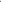 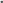 Wykonawca oświadcza, że faktury elektroniczne będą przesyłane z następującego adresu e-mail: …………………………….Wykonawca zapewnia autentyczność pochodzenia, integralność treści oraz czytelność faktury elektronicznej.Za datę otrzymania faktury elektronicznej przez Zamawiającego uznaje się datę wpływu faktury elektronicznej w formacie PDF podpisanej kwalifikowanym podpisem elektronicznym do skrzynki odbiorczej poczty elektronicznej Zamawiającego wskazanej w ust. 3 powyżej.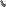 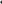 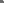 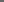 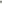 Wykonawca każdorazowo umieści na fakturze numer oraz datę zawarcia Umowy oraz następujące dane: Nabywca: Miasto Stołeczne WarszawaPlac Bankowy 3/500-950 WarszawaNIP: 525-22-48-481Odbiorca/Płatnik faktury: Zarząd Zieleni m.st. Warszawyul. Hoża 13AWarszawaZamawiający oświadcza, że:płatność za wykonany Przedmiot Umowy, dokonana będzie z zastosowaniem mechanizmu podzielonej płatności,posiada status dużego przedsiębiorcy w rozumieniu art. 4 pkt 6 ustawy z dnia 08 marca 2013 r. o przeciwdziałaniu nadmiernym opóźnieniom w transakcjach handlowych (Dz. U. 2020 r., poz. 935 z późn. zm.).Zamawiający nie jest zobowiązany do wypłaty Wykonawcy całości kwoty stanowiącej wartość Umowy, o której mowa w § 15 ust. 1 wobec wynikającej z Umowy zasady zapłaty wynagrodzenia wyłącznie za zrealizowane faktycznie usługi i roboty budowlane objęte Przedmiotem umowy.Wykonawca oświadcza, że wskazany na fakturze rachunek bankowy jest rachunkiem rozliczeniowym służącym wyłącznie dla celów rozliczeń z tytułu prowadzonej przez niego działalności gospodarczej.§ 17.Zabezpieczenie należytego wykonania UmowyWykonawca przed zawarciem Umowy wniósł zabezpieczenie należytego wykonania umowy na zasadach określonych w przepisach ustawy Pzp na kwotę równą 5% wartości wynagrodzenia określonego w § 15 ust. 1 Umowy w formie ………………………….…………… . Zabezpieczenie należytego wykonania Umowy ma na celu zabezpieczenie i ewentualne zaspokojenie roszczeń Zamawiającego z tytułu niewykonania lub nienależytego wykonania Umowy przez Wykonawcę, w tym usunięcia wad w okresie rękojmi i gwarancji, w szczególności roszczeń Zamawiającego wobec Wykonawcy o zapłatę kar umownych.Jeżeli zabezpieczenie należytego wykonania Umowy, o którym mowa w ust. 1, wniesione zostanie w pieniądzu, Zamawiający przechowa je na oprocentowanym rachunku bankowym. Dowód wniesienia zabezpieczenie należytego wykonania Umowy w pieniądzu musi zawierać w rubryce „tytułem” sformułowanie ze zwrotem: „zabezpieczenie należytego wykonania Umowy „Wykonanie dwóch kompletnych dokumentacji projektowych wraz ze STWiOR oraz wykonanie robót budowlanych polegających na budowie placu zabaw zlokalizowanego na części działki o nr ew. 15/7 z obrębu 5-06-01 przy ul. B. Prusa i al. Na Skarpie, w Dzielnicy Śródmieście, w m.st. Warszawa w ramach projektu z budżetu obywatelskiego na 2021 pn. „Plac zabaw w zielonej okolicy placu Trzech Krzyży” (nr 908)” finansowanego z budżetu obywatelskiego (nr 908)” i należy go przedstawić przed zawarciem Umowy. Zabezpieczenie wnoszone w pieniądzu Wykonawca wpłaca przelewem na rachunek bankowy Zamawiającego w Banku Handlowym w Warszawie S.A. Rachunek sum depozytowych Zarząd Zieleni m.st. Warszawy 91 1030 1508 0000 0005 5110 7035.Beneficjentem zabezpieczenia należytego wykonania Umowy jest Zamawiający w ramach którego działa Zarząd Zieleni m.st. Warszawa. Koszty zabezpieczenia należytego wykonania Umowy ponosi Wykonawca.Wykonawca jest zobowiązany zapewnić, aby zabezpieczenie należytego wykonania Umowy zachowało moc wiążącą w okresie wykonywania Umowy oraz w okresie rękojmi za wady fizyczne. Wykonawca jest zobowiązany do niezwłocznego informowania Zamawiającego o faktycznych lub prawnych okolicznościach, które mają lub mogą mieć wpływ na moc wiążącą zabezpieczenia należytego wykonania Umowy oraz na możliwość i zakres wykonywania przez Zamawiającego praw wynikających z zabezpieczenia. Kwota w wysokości stanowiąca 70% zabezpieczenia należytego wykonania Umowy, zostanie zwrócona w terminie 30 dni od dnia bezusterkowego odbioru końcowego Przedmiotu umowy.Kwota pozostawiona na zabezpieczenie roszczeń z tytułu rękojmi za wady i gwarancji, wynosząca 30 % wartości zabezpieczenia należytego wykonania Umowy, zostanie zwrócona nie później niż w 15 dniu po upływie okresu rękojmi i gwarancji, o którym mowa w § 18 ust. 7 i 10.W trakcie realizacji Umowy Wykonawca może dokonać zmiany formy zabezpieczenia należytego wykonania Umowy na jedną lub kilka form, o których mowa w przepisach ustawy Pzp, pod warunkiem, że zmiana formy zabezpieczenia zostanie dokonana z zachowaniem ciągłości zabezpieczenia i bez zmniejszenia jego wysokości.Zabezpieczenie należytego wykonania Umowy pozostaje w dyspozycji Zamawiającego i zachowuje swoją ważność na czas określony w Umowie. Jeżeli nie zajdzie powód do realizacji zabezpieczenia w całości lub w części, podlega ono zwrotowi Wykonawcy odpowiednio w całości lub w części w terminach, o których mowa w ust. 6 i 7 powyżej. Zabezpieczenie należytego wykonania Umowy wniesione w pieniądzu zostanie zwrócone wraz z odsetkami wynikającymi z umowy rachunku bankowego Zamawiającego, na którym było ono przechowywane, pomniejszone o koszty prowadzenia rachunku oraz prowizji bankowej za przelew pieniędzy na rachunek Wykonawcy. Zamawiający z zabezpieczenia należytego wykonania Umowy, może bez zgody Wykonawcy, potrącić wszelkie należności wynikające z Umowy i przepisów prawa z tytułu niewykonania lub nienależytego wykonania Umowy, w tym kary umowne, jak i koszty wykonania zastępczego.W przypadku przedłużenia czasu realizacji Przedmiotu umowy, niezależnie od przyczyn tego wydłużenia Wykonawca ma obowiązek w dniu zawarcia aneksu do umowy przedstawić Zamawiającemu stosowny aneks do gwarancji/poręczenia albo nową gwarancję/poręczenie lub wpłacić odpowiednie zabezpieczenie w gotówce, gwarantujące zachowanie ciągłości i wysokości zabezpieczenia. W przypadku gdy nie zostanie wniesione zabezpieczenie gwarantujące zachowanie ciągłości i wysokości zabezpieczenia należytego wykonania Umowy, Zamawiający w celu zabezpieczenia roszczeń wynikających z Umowy zatrzyma należną kwotę zabezpieczenia z tego tytułu poprzez potrącenie jej z najbliższej płatności za fakturę Wykonawcy.W przypadku nieprzedłużenia lub niewniesienia nowego zabezpieczenia najpóźniej na 30 dni przed upływem terminu ważności dotychczasowego zabezpieczenia wniesionego w innej formie niż w pieniądzu, Zamawiający zmienia formę na zabezpieczenie w pieniądzu, przez wypłatę kwoty z dotychczasowego zabezpieczenia. Wypłata, o której mowa powyżej, następuje nie później niż w ostatnim dniu ważności dotychczasowego zabezpieczenia.§ 18Odbiory robót budowlanych, rękojmia i gwarancjaStrony ustalają, że przedmiotem:odbiorów zanikowych będą roboty zanikające oraz roboty ulegające zakryciu, odbioru końcowego będzie potwierdzenie wykonania w całości Przedmiotu Umowy potwierdzonego protokołami odbioru końcowego dla każdego z placów zabaw, podpisanymi bez zastrzeżeń przez Strony lub ich upoważnionych przedstawicieli,odbiorów w okresie rękojmi i gwarancji będzie stan techniczny Przedmiotu umowy w okresie rękojmi i gwarancji,odbioru ostatecznego będzie potwierdzenie usunięcia wszystkich wad w okresie rękojmi i gwarancji i potwierdzenie wykonania przez Wykonawcę wszystkich obowiązków wynikających z Umowy dotyczących Przedmiotu Umowy stwierdzone w protokole odbioru ostatecznego, podpisanym bez zastrzeżeń przez Strony lub ich upoważnionych przedstawicieli,W przypadku odbioru końcowego, Wykonawca:przeprowadzi przed czynnościami odbioru wymagane próby i sprawdzenia. O terminie ich przeprowadzenia Wykonawca zawiadomi Zamawiającego pisemnie, nie później niż na 5 dni przed terminem wyznaczonym do dokonania prób i sprawdzeń,zakończy wszystkie roboty oraz przeprowadzi z wynikiem pozytywnym wymagane próby i sprawdzenia w trybie ustalonym w punkcie 1) oraz powiadomi Zamawiającego pisemnie na adres wskazany w §28 ust. 3. Potwierdzenie gotowości do odbioru przez Inspektora Nadzoru lub brak ustosunkowania się do pisma w ciągu 5 dni, będzie oznaczało osiągnięcie gotowości do odbioru z dniem pisemnego zawiadomienia.W przypadku odbiorów zanikowych:kierownik budowy zgłasza gotowość do odbioru za pośrednictwem poczty elektronicznej, jednocześnie informując o tym Inspektora Nadzoru Zamawiającego,właściwi branżowo Inspektorzy Nadzoru Zamawiającego dokonują odbioru nie później niż w ciągu 3 dni od daty zgłoszenia przez kierownika budowy. Z czynności odbioru sporządzony zostaje protokół, który winien zawierać ustalenia poczynione w toku odbioru.Zamawiający, z uwzględnieniem postanowień ust. 6, powoła Komisję odbiorową oraz wyznaczy datę i rozpocznie czynności odbioru końcowego w ciągu 7 dni od daty osiągnięcia przez Wykonawcę gotowości do odbioru.Jeżeli w toku czynności odbioru zostaną stwierdzone wady, Zamawiającemu będą przysługiwały następujące uprawnienia, w przypadku: wad nieistotnych nadających się do usunięcia – Zamawiający dokona odbioru, wyznaczając jednocześnie termin na ich usunięcie, wad istotnych nadających się do usunięcia – Zamawiający nie dokona odbioru, wyznaczając jednocześnie termin na ich usunięcie,wad nie nadających się do usunięcia – Zamawiający będzie mógł:a) obniżyć wynagrodzenie,b) a gdy uniemożliwiają użytkowanie zgodnie z przeznaczeniem – odstąpić od Umowy lub żądać wykonania przedmiotu odbioru po raz drugi, zachowując przy tym prawo do naliczania kar umownych oraz do domagania się naprawienia szkody wynikłej z opóźnienia.Warunkiem:potwierdzenia gotowości do odbioru końcowego Przedmiotu Umowy jest przekazanie przez Wykonawcę kompletnej i prawidłowo sporządzonej dokumentacji powykonawczej, uwzględniającej ewentualne uwagi Inspektorów Nadzoru Zamawiającego jak również innych dokumentów wymaganych w myśl Umowy i obowiązujących przepisów. Kompletność dokumentów powykonawczych potwierdza Inspektor Nadzoru Zamawiającego,podpisania protokołu odbioru końcowego Przedmiotu Umowy jest uzyskanie przez Wykonawcę i przekazanie Zamawiającemu wszelkich wymaganych uzgodnień, pozwoleń, decyzji, zgłoszeń.Bieg okresu rękojmi rozpoczyna się od dnia podpisania protokołu odbioru końcowego, o którym mowa w ust. 1 pkt 2) powyżej, a kończy po upływie 36 miesięcy od dnia podpisania protokołu odbioru końcowego.Zamawiający wykonując uprawnienia z tytułu rękojmi lub gwarancji może zażądać od Wykonawcy bezpłatnego usunięcia wad w wyznaczonym terminie, bez względu na wysokość związanych z tym kosztów. W tym celu Zamawiający wezwie Wykonawcę pisemnie wskazując zakres i rozmiar koniecznych do usunięcia wad. W przypadku nie usunięcia wad w wyznaczonym przez Zamawiającego terminie, nie dłuższym niż 14 dni, Zamawiający będzie mógł usunąć wady we własnym zakresie lub przy pomocy strony trzeciej, na ryzyko i koszt Wykonawcy. W przypadku nie wpłacenia w wyznaczonym przez Zamawiającego terminie oszacowanych przez Zamawiającego kosztów usunięcia wad, zostaną one pokryte z Zabezpieczenia ustalonego na okres rękojmi i gwarancji. Jeżeli koszt usunięcia wad przekroczy kwotę Zabezpieczenia to zapłatę pozostałych poniesionych kosztów Zamawiający będzie dochodził od Wykonawcy na zasadach ogólnych, to jest w myśl przepisów Kodeksu cywilnego.Odpowiedzialność za wady obejmuje również odpowiedzialność odszkodowawczą z art. 566 Kodeksu cywilnego.Wykonawca udziela Zamawiającemu na wykonany Przedmiot Umowy, gwarancji jakości na okres 36 miesięcy, licząc od dnia podpisania protokołu odbioru końcowego.Odbiór ostateczny Przedmiotu Umowy jest dokonywany na 3 dni, przed upływem okresu rękojmi i gwarancji dla Przedmiotu Umowy. Z Odbioru ostatecznego sporządza się protokół odbioru ostatecznego, podpisany bez zastrzeżeń przez Strony lub ich upoważnionych przedstawicieli, w którym stwierdza się, że Wykonawca wykonał wszystkie obowiązki wynikające z Umowy w stosunku do Przedmiotu Umowy.Udzielone rękojmia i gwarancja nie naruszają prawa Zamawiającego do dochodzenia roszczeń o naprawienie szkody w pełnej wysokości na zasadach określonych w Kodeksie cywilnym.§ 19Kary umowne, odszkodowanieWykonawca jest zobowiązany do zapłaty na rzecz Zamawiającego niżej wymienionych kar umownych:za zwłokę w przekazaniu Koncepcji, w stosunku do terminu, o którym mowa w § 2 ust. 1 pkt 1) – w wysokości 0,2% kwoty brutto wynagrodzenia Wykonawcy określonego w § 15 ust. 2 pkt 1), za każdy rozpoczęty dzień zwłoki;za zwłokę w przekazaniu Dokumentacji projektowej w stosunku do terminu, o którym mowa w § 2 ust. 1 pkt 2) – w wysokości 0,5% kwoty brutto wynagrodzenia Wykonawcy określonego w § 15 ust. 2 pkt 1), za każdy rozpoczęty dzień zwłoki;za zwłokę w usunięciu wad ujawnionych po podpisaniu protokołu odbioru Dokumentacji projektowej – w wysokości 0,5% wynagrodzenia brutto określonego w § 15 ust. 2 pkt 1), za każdy rozpoczęty dzień zwłoki, licząc od wyznaczonego przez Zamawiającego terminu na usunięcie wad,za zwłokę w zakończeniu robót budowlanych - w wysokości 0,5 % wynagrodzenia brutto określonego w § 15 ust. 2 pkt 2) za każdy rozpoczęty dzień zwłoki, licząc od upływu terminu określonego w § 2 ust. 1 pkt 4), za zwłokę w usunięciu wad w Przedmiocie umowy ujawnionych w trakcie jego odbioru - w wysokości 0,5 % kwoty brutto wynagrodzenia Wykonawcy, określonego w § 15 ust. 2 pkt 2) za każdy rozpoczęty dzień zwłoki, liczony od dnia następnego po terminie wyznaczonym przez Zamawiającego na usunięcie wad,za zwłokę w usunięciu stwierdzonych wad w okresie gwarancji jakości lub rękojmi za wady – w wysokości 0,2 % kwoty brutto łącznego wynagrodzenia Wykonawcy, określonego w § 15 ust. 1 za każdy rozpoczęty dzień zwłoki, liczony od dnia następnego po terminie wyznaczonym przez Zamawiającego na usunięcie wad,z tytułu odstąpienia od Umowy przez którąkolwiek ze Stron – z przyczyn leżących po stronie Wykonawcy – w wysokości 20 % łącznego wynagrodzenia brutto Wykonawcy za wykonanie Przedmiotu umowy określonego w § 15 ust. 1,z tytułu częściowego odstąpienia od Umowy przez którąkolwiek ze Stron – z przyczyn leżących po stronie Wykonawcy – w wysokości 20% wynagrodzenia brutto Wykonawcy za niewykonaną część Przedmiotu umowy. Wynagrodzenie za niewykonaną część Przedmiotu umowy zostanie określone na podstawie inwentaryzacji robót sporządzonej przez Wykonawcę przy udziale Inspektorów Nadzoru Zamawiającego, z uwzględnieniem oferty Wykonawcy i Tabeli Elementów Rozliczeniowych,za nieprzedłożenie Zamawiającemu do zaakceptowania projektu umowy o podwykonawstwo, której przedmiotem są roboty budowlane, lub projektu jej zmiany - w wysokości 0,2% łącznego wynagrodzenia umownego brutto określonego w § 15 ust. 1 Umowy za każdy przypadek naruszenia,z tytułu braku zapłaty lub nieterminowej zapłaty wynagrodzenia należnego podwykonawcom lub dalszym podwykonawcom w wysokości 0,2% wartości nieterminowo zapłaconej kwoty lub niezapłaconej przez Wykonawcę kwoty należnej podwykonawcy lub dalszemu podwykonawcy za każdy dzień zwłoki, z zastrzeżeniem, że łączna wysokość kary z tego tytułu w każdym przypadku nie może przekroczyć 10% wartości nieterminowo zapłaconej lub niezapłaconej kwoty,niezłożenia Zamawiającemu poświadczonej za zgodność z oryginałem kopii umowy o podwykonawstwo lub jej zmiany, której przedmiotem są roboty budowlane lub projektu jej zmian, w wysokości 500 zł za każdy przypadek,w przypadku braku zmiany umowy o podwykonawstwo, której przedmiotem są roboty budowlane, w zakresie terminu zapłaty lub innych zapisów niezgodnych z wymaganiami Zamawiającego, określonymi w § 8 ust. 6 Umowy – w wysokości 500 zł za każdy przypadek naruszenia,za zwłokę w terminowym przekazaniu Zamawiającemu wykazu pracowników, o którym mowa w § 1 ust. 7 Umowy lub jego zmiany – w wysokości 0,2 % kwoty brutto wynagrodzenia Wykonawcy, określonego w § 15 ust.1 za każdy rozpoczęty dzień zwłoki,za zwłokę w terminowym przekazaniu żądanych przez Zamawiającego dowodów, o których mowa w § 1 ust. 9 Umowy – w wysokości 500 zł za każdy rozpoczęty dzień zwłoki,za wykonywanie czynności określonych w § 1 ust. 6 Umowy przez osoby niezatrudnione przez Wykonawcę lub Podwykonawcę na podstawie umowy o pracę – w wysokości 500 zł za każdy stwierdzony przypadek naruszenia,Łączna wysokość naliczonych Wykonawcy kar umownych nie może przekroczyć 20 % łącznego Wynagrodzenia brutto za wykonanie Przedmiotu umowy, określonego w § 15 ust. 1.W przypadku naliczenia kar umownych Wykonawca wyraża zgodę na ich potrącenie przez Zamawiającego, z kwoty należnego Wykonawcy wynagrodzenia lub pobrania ich z wniesionego Zabezpieczenia. W sytuacji, gdy Zamawiający nie dokona potrącenia kar umownych z przysługującego Wykonawcy wynagrodzenia lub wniesionego Zabezpieczenia Wykonawca zobowiązuję się do zapłaty kar umownych w terminie 14 dni od daty otrzymania wezwania do zapłaty, przyjmującego formę noty księgowej. Kary umowne przewidziane w niniejszej Umowie mogą przysługiwać niezależnie od siebie.Postanowienia dotyczące kar umownych nie wyłączają prawa Stron do dochodzenia odszkodowania uzupełniającego na zasadach ogólnych, wynikających z Kodeksu cywilnego. § 20Odstąpienie od UmowyZamawiający jest uprawniony do odstąpienia od Umowy w całości lub w części niewykonanej z przyczyn leżących po stronie Wykonawcy, jeśli Wykonawca:nie podjął wykonania obowiązków wynikających z Umowy w terminie 7 dni od daty wyznaczonej na ich rozpoczęcie,przerwał wykonanie prac z przyczyn nie leżących po stronie Zamawiającego - za wyjątkiem przyczyn spowodowanych siłą wyższą - zaś przerwa trwa dłużej niż 7 dni,realizuje roboty niezgodnie z Dokumentacją projektową lub Umową,opóźnia się z wykonaniem Dokumentacji projektowej lub zakończeniem robót budowlanych o dłuższej niż 21 dni.W przypadkach wymienionych w ust. 1 pkt 1) – 4) Zamawiający jest uprawniony do odstąpienia od Umowy w całości lub w części niewykonanej, po pisemnym wyznaczeniu Wykonawcy terminu na przywrócenie działań do stanu zgodnego z Umową. Oświadczenie o odstąpieniu od Umowy z przyczyn wskazanych w ust. 1 może być złożone przez Zamawiającego w terminie 30 dni licząc od daty upływu powyższego terminu.W przypadku odstąpienia od Umowy przez Zamawiającego w całości lub części z przyczyn leżących po stronie Wykonawcy, Wykonawca jest zobowiązany do zapłaty kar umownych naliczonych przez Zamawiającego zgodnie z § 19 ust. 1 pkt 7 lub 8.Zamawiający może również odstąpić od Umowy w innych przypadkach wskazanych w Kodeksie cywilnym. Wykonawca udzieli rękojmi i gwarancji jakości w zakresie określonym w Umowie na część zobowiązania wykonaną przed odstąpieniem od Umowy.Odstąpienie od Umowy następuje za pośrednictwem listu poleconego za potwierdzeniem odbioru lub w formie pisma złożonego w siedzibie Wykonawcy za pokwitowaniem, z chwilą otrzymania oświadczenia o odstąpieniu przez Wykonawcę.§ 21Obowiązki Wykonawcy w przypadku odstąpienia od UmowyW przypadku odstąpienia od Umowy przez Wykonawcę lub Zamawiającego, Wykonawca ma obowiązek:natychmiast wstrzymać wykonywanie robót, poza mającymi na celu ochronę życia i własności, i zabezpieczyć przerwane roboty w zakresie wskazanym przez Inspektorów Nadzoru Zamawiającego oraz zabezpieczyć teren budowy i opuścić go najpóźniej w terminie wskazanym przez Zamawiającego. Do dnia przekazania terenu budowy Zamawiającemu, odpowiedzialność za teren budowy oraz wszelkie zdarzenia na nim, w tym szkody osobiste i majątkowe ponosi Wykonawca, przekazać znajdujące się w jego posiadaniu dokumenty, w tym należące do Zamawiającego, urządzenia, materiały i inne prace, za które Wykonawca otrzymał płatność oraz Dokumentację projektową, najpóźniej w terminie wskazanym przez Zamawiającego.W przypadku nie zabezpieczenia przerwanych robót przez Wykonawcę, Zamawiający będzie mógł zabezpieczyć roboty na koszt i ryzyko Wykonawcy. W przypadku nie wpłacenia przez Wykonawcę oszacowanych przez Zamawiającego kosztów wykonania zabezpieczenia robót zostaną one pokryte z zabezpieczenia należytego wykonania Umowy. Jeżeli koszt zabezpieczenia przerwanych robót przekroczy kwotę zabezpieczenia, to zapłatę pozostałych kosztów Zamawiający będzie dochodził na zasadach ogólnych wynikających z Kodeksu cywilnego.§ 22Rozliczenia w związku z odstąpieniem od UmowyW terminie 14 dni od dnia odstąpienia od Umowy, Wykonawca przy udziale Zamawiającego, sporządzi szczegółową inwentaryzację robót wykonanych, protokół odbioru robót przerwanych i robót zabezpieczających według stanu na dzień odstąpienia, który stanowić będzie podstawę do wystawienia przez Wykonawcę faktury. W przypadku gdy Wykonawca będzie uchylał się od wyżej wymienionego obowiązku lub w przypadku braku uzgodnienia inwentaryzacji bądź wartości niewykonanych robót przez Inspektorów Nadzoru Zamawiającego, Inspektorzy Nadzoru Zamawiającego sporządzą wyżej wymienioną inwentaryzację i określą wartość niewykonanych robót. Wykonawca zostanie zawiadomiony o ustaleniach Inspektorów Nadzoru Zamawiającego.Zamawiający zapłaci Wykonawcy wynagrodzenie za roboty wykonane do dnia odstąpienia według cen na dzień złożenia oferty ostatecznej przez Wykonawcę, pomniejszone o roszczenia Zamawiającego z tytułu kar umownych oraz ewentualne roszczenia o obniżenie ceny na podstawie rękojmi i gwarancji lub inne roszczenia odszkodowawcze. § 23Postanowienia szczególneWykonawca przyjmuje pełną odpowiedzialność cywilną za wszelkie wyrządzone przez Wykonawcę i jego podwykonawców, dalszych podwykonawców oraz inne osoby działające na jego zlecenie lub w jego imieniu szkody osobiste i majątkowe, wyrządzone osobom trzecim, w związku z wykonywaniem Umowy i zobowiązuje się do przejęcia obowiązku zapłaty kwot zasądzonych z tego tytułu od Zamawiającego lub osób upoważnionych do jego reprezentacji, pracowników i innych osób działających w imieniu Zamawiającego, łącznie z obowiązkiem zapłaty zasądzonych odsetek i kosztów postępowania.§ 24Prawo właściwe, rozstrzyganie sporówW sprawach nieuregulowanych Umową mają zastosowanie odpowiednie przepisy Kodeksu cywilnego, ustawy Prawo zamówień publicznych, ustawy Prawo budowlane, ustawa o prawie autorskim i prawach pokrewnych i inne obowiązujące przepisy prawa. Wszelkie spory wynikające z Umowy lub powstające w związku z Umową będą rozstrzygane przez sąd właściwy dla siedziby Zamawiającego.§ 25Zmiana UmowyWszelkie zmiany i uzupełnienia w treści Umowy wymagają pod rygorem nieważności formy pisemnej w postaci aneksu do Umowy podpisanego przez obie Strony, z zastrzeżeniem wyjątków przewidzianych w Umowie oraz z uwzględnieniem art. 454 i 455 ustawy Pzp.Strony mają prawo do przedłużenia terminów realizacji Przedmiotu umowy określonych w § 2 Umowy o okres trwania przyczyn, z powodu których konieczne będzie ich przedłużenie, w następujących sytuacjach:w przypadku braku możliwości uzyskania przez Wykonawcę wymaganych uzgodnień, decyzji w terminie umownym z przyczyn niezależnych od Wykonawcy przy zachowaniu przez Wykonawcę należytej staranności,w przypadku konieczności wprowadzenia zmian do Dokumentów na skutek wydanych decyzji lub wymogu uzyskania decyzji lub uzgodnienia pod warunkiem wprowadzenia określonej modyfikacji,gdy wystąpią niekorzystne warunki atmosferyczne uniemożliwiające prawidłowe wykonanie robót, w szczególności z powodu technologii realizacji prac określonej: Umową, normami lub innymi przepisami, wymagającej konkretnych warunków atmosferycznych, jeżeli konieczność wykonania prac w tym okresie nie jest następstwem okoliczności, za które Wykonawca ponosi odpowiedzialność,gdy wystąpi konieczność wykonania robót zamiennych niezbędnych do wykonania Przedmiotu umowy ze względu na zasady wiedzy technicznej, które wstrzymują lub opóźniają realizację Przedmiotu umowy, gdy wystąpi konieczność wykonania robót dodatkowych, których wykonanie jest niezbędne do wykonania Przedmiotu umowy,gdy wystąpią opóźnienia w dokonaniu określonych czynności lub ich zaniechanie przez właściwe organy administracji państwowej lub samorządowej, które nie są następstwem okoliczności, za które Wykonawca ponosi odpowiedzialność,jeżeli wystąpi brak możliwości wykonywania robót z powodu nie dopuszczania do ich wykonywania przez uprawniony organ lub nakazania ich wstrzymania przez uprawniony organ, z przyczyn niezależnych od Wykonawcy,w przypadku wystąpienia siły wyższej uniemożliwiającej wykonanie Przedmiotu umowy zgodnie z jej postanowieniami, przy czym przez „siłę wyższą” Strony rozumieją zdarzenie nagłe, nieprzewidziane i niezależne od woli Stron, którego skutki są niemożliwe do zapobieżenia, uniemożliwiające czasowe lub trwałe wykonanie Umowy w całości lub części, któremu nie można zapobiec ani przeciwdziałać przy zachowaniu należytej staranności. W szczególności za siłę wyższą uznaje się pożar, powódź, epidemię, trzęsienia ziemi, awarię zasilania lub naturalnych źródeł energii, huragany i inne katastrofy naturalne, a także stany nadzwyczajne i wyjątkowe, w tym stan wojny, stan wojenny, stan klęski żywiołowej, stan epidemii, stan zagrożenia epidemicznego, a także strajki, bojkoty, zamachy terrorystyczne, blokady komunikacyjne o charakterze ponadregionalnym, a także przypadki wydawania przez władze krajowe i lokalne aktów prawnych wprowadzających ograniczenia, nakazy lub zakazy określonego zachowania się, niezależnie od formy takiego aktu,przedłużenia się postępowania o udzielenie zamówienia publicznego spowodowanego: przesunięciem pierwotnego terminu składania ofert na skutek dokonania zmian w Specyfikacji Warunków Zamówienia lub ogłoszeniu o zamówieniu – o ilość dni, o jaką ostatecznie wydłużono termin składania ofert,wniesieniem odwołania do Krajowej Izby Odwoławczej – o okres trwania postępowania odwoławczego liczony od dnia wniesienia odwołania do dnia wydania orzeczenia przez Krajową Izbę Odwoławczą.Wykonawca jest uprawniony do żądania zmiany Umowy w zakresie materiałów, parametrów technicznych, technologii wykonania robót budowlanych, sposobu i zakresu wykonania Przedmiotu umowy w następujących sytuacjach: konieczności zrealizowania jakiejkolwiek części robót, objętej Przedmiotem umowy, przy zastosowaniu odmiennych rozwiązań technicznych lub technologicznych, niż wskazane w Dokumentacji projektowej, a wynikających ze zmiany stanu prawnego w oparciu, o który ją przygotowano albo gdy zastosowanie przewidzianych w Dokumentacji projektowej rozwiązań groziło niewykonaniem lub nienależytym wykonaniem Przedmiotu Umowy,występowania niewybuchów lub niewypałów, które mogą skutkować w świetle dotychczasowych założeń niewykonaniem lub nienależytym wykonaniem przedmiotu Umowy,konieczności zrealizowania Przedmiotu umowy przy zastosowaniu innych rozwiązań technicznych lub materiałowych ze względu na zmiany obowiązującego prawa,wystąpienia siły wyższej uniemożliwiającej wykonanie Przedmiotu Umowy zgodnie z jej postanowieniami.W przypadkach określonych w  ust. 3 powyżej Wykonawca jest uprawniony do żądania podwyższenia wynagrodzenia należnego z tytułu realizacji Przedmiotu Umowy.Jeżeli Wykonawca uznaje, iż zachodzi potrzeba przedłużenia terminu zakończenia prac na podstawie ust. 2, zmiany Umowy w zakresie materiałów, parametrów technicznych, technologii wykonania robót budowlanych, sposobu i zakresu wykonania Przedmiotu umowy na podstawie ust. 3 lub zmiany Umowy na innej podstawie wskazanej w Umowie, zobowiązany jest do przekazania Zamawiającemu/Inspektorowi Nadzoru Zamawiającego wniosku dotyczącego zmiany Umowy wraz z opisem zdarzenia lub okoliczności stanowiących podstawę do żądania takiej zmiany.Wniosek, o którym mowa w ust. 5 powinien zostać przekazany nie później niż w terminie 7 dni od dnia, w którym Wykonawca dowiedział się, lub powinien dowiedzieć się o danym zdarzeniu lub okolicznościach. Wykonawca zobowiązany jest do dostarczenia wraz z wnioskiem, o którym mowa ust. 5, wszelkich innych dokumentów wymaganych Umową, w tym propozycji wyceny robót i informacji uzasadniających żądanie zmiany Umowy, stosownie do zdarzenia lub okoliczności stanowiących podstawę żądania zmiany.W terminie do 7 dni od dnia otrzymania wniosku, o którym mowa w ust. 5, wraz z propozycją wyceny robót i informacji uzasadniających żądanie zmiany Umowy, Inspektor Nadzoru Zamawiającego zobowiązany jest do pisemnego ustosunkowania się do zgłoszonego żądania zmiany Umowy i odpowiednio propozycji wyceny robót oraz przekazania go Zamawiającemu wraz z uzasadnieniem, zarówno w przypadku odmowy, jak i akceptacji żądania zmiany.W terminie do 14 dni od dnia otrzymania żądania zmiany, zaopiniowanej przez Inspektora Nadzoru Zamawiającego, Zamawiający powiadomi Wykonawcę o akceptacji żądania zmiany Umowy i terminie podpisania aneksu do Umowy lub odpowiednio o braku akceptacji zmiany.§ 26Autorskie prawo majątkoweDo elementów Przedmiotu Umowy, będących utworami w rozumieniu ustawy z dnia 4 lutego 1994r. o prawie autorskim i prawach pokrewnych (tekst jednolity: Dz. U. z 2019 r. poz. 1231), zwanych dalej łącznie „utworami” a osobno „utworem”, Wykonawca przenosi na Zamawiającego pełnię autorskich praw majątkowych, w szczególności prawo do korzystania i rozporządzania utworem lub jego częścią, bez jakichkolwiek ograniczeń czasowych i terytorialnych, na niżej wymienionych polach eksploatacji: w zakresie utrwalania i zwielokrotniania utworu, przy użyciu każdej możliwej techniki, w tym do wytwarzania egzemplarzy techniką drukarską, reprograficzną, zapisu magnetycznego, techniką cyfrową lub inną techniką,w zakresie rozpowszechniania utworu w sposób inny niż określony w pkt 1), w tym publiczne wykonanie, wystawienie, wyświetlenie, odtworzenie oraz nadawanie i reemitowanie, w tym w radio, telewizji lub Internecie, w ramach utworów multimedialnych, prezentacji itp. a także publiczne udostępnianie utworu w taki sposób, aby każdy mógł mieć do niego dostęp w miejscu i w czasie przez siebie wybranym, w tym w Internecie, wraz z udzieleniem upoważnienia do wykonywania praw zależnych do utworu oraz prawem zezwalania na wykonywanie praw zależnych do utworu,w zakresie obrotu oryginałem lub egzemplarzami, na których utwór utrwalono, w tym do wprowadzenia ich do obrotu, użyczania lub najmu,wykorzystania utworów do realizacji robót i wykorzystania w celu wykonania innych projektów dotyczących przedmiotowych obiektów.Wykonawca przenosi na Zamawiającego autorskie prawa majątkowe do elementów Przedmiotu Umowy, o których mowa w ust. 1, na polach eksploatacji, o których mowa w ust. 1, z chwilą podpisania odpowiedniego protokołu odbioru.Wykonawca z chwilą przekazania Zamawiającemu poszczególnych elementów Przedmiotu Umowy przenosi na Zamawiającego prawo własności materialnych nośników, na których dany element Przedmiotu Umowy został utrwalony.Wykonawca zapewni zgodę wszystkich projektantów - będących twórcami elementów Przedmiotu Umowy, o których mowa w ust. 1 - na dokonywanie w ww. elementach, do których służą projektantom autorskie prawa osobiste, zmian wynikających z uzasadnionych potrzeb Zamawiającego.Wykonawca upoważnia Zamawiającego do wykonywania w jego imieniu autorskich praw osobistych do utworów, a w szczególności do:1) wkraczania w integralność utworów oraz wyboru sposobu i zakresu naruszania treści lub formy utworów,2) decydowania o pierwszym i każdym następnym publicznym udostępnieniu utworów (sposobach, formach, terminach i miejscach),3) uprawnień osobistych przysługujących Wykonawcy na podstawie stosownych przepisów prawa.Wykonawca zezwala Zamawiającemu na rozporządzanie i korzystanie z opracowań powstałych na podstawie elementów Przedmiotu Umowy, o których mowa w ust. 1, na polach eksploatacji określonych w ust. 1. Wykonawca udziela Zamawiającemu wyłącznego i nieodwołalnego prawa do dokonywania zmian, przeróbek, uzupełnień, skrótów, aranżacji i opracowań utworów.Wykonawca przenosi na Zamawiającego prawo do zezwalania na wykonywanie praw zależnych do opracowań, o których mowa w ust. 6, przez osoby trzecie, a także do korzystania i rozporządzania, z zachowaniem praw tych osób, tymi opracowaniami na polach eksploatacji określonych w ust. 1.Wykonawca oświadcza i zapewnia, że w chwili przejścia na Zamawiającego praw, o których mowa w ust. 1:będą mu przysługiwać wyłączne majątkowe prawa autorskie, o których mowa w ust. 1,jego uprawnienia, o których mowa w pkt 1) nie będą obciążone jakimikolwiek prawami osób trzecich,jest w pełni uprawniony do zawarcia i wykonania Umowy,zawarcie Umowy nie narusza i nie naruszy jakichkolwiek praw osób trzecich oraz postanowień umów zawartych z osobami trzecimi.Wykonawca zobowiązuje się naprawić jakąkolwiek szkodę poniesioną przez Zamawiającego, Użytkownika lub innych wykonawców w związku z jakimikolwiek roszczeniami osób trzecich, postępowaniami sądowymi lub innymi, w tym pokryje uzasadnione koszty obsługi prawnej poniesione przez Zamawiającego lub Użytkownika w związku z powyższym, o ile taka szkoda będzie wynikiem złożenia przez Wykonawcę oświadczeń lub zapewnień, o których mowa w ust. 8, niezgodnych z rzeczywistym stanem faktycznym lub prawnym. W przypadku wniesienia jakiegokolwiek powództwa przeciwko Zamawiającemu lub Użytkownikowi, a także wszczęcia jakiegokolwiek innego postępowania przeciwko Zamawiającemu lub Użytkownikowi w związku z naruszeniem jakichkolwiek praw osób trzecich w wyniku korzystania z utworów, Zamawiający lub Użytkownik, zawiadomi/ą o tym Wykonawcę, który na żądanie Zamawiającego lub Użytkownika weźmie na swój koszt udział w postępowaniu w zakresie niezbędnym do ochrony ich przed odpowiedzialnością tej osoby trzeciej.Wykonawcy przysługuje prawo do korzystania w celach dokumentacyjnych (archiwizacyjnych), referencyjnych i promocyjnych, dla celów publikacji, z utworów powstałych w wykonaniu Umowy i opracowań.Wynagrodzenie za przeniesienie autorskich praw majątkowych, w tym do wykonywania praw zależnych jest zawarte w wynagrodzeniu za wykonanie Przedmiotu umowy określonym w § 15 ust.1.§ 27Ochrona danych osobowychW związku z realizacją Umowy Zamawiający udostępnia Wykonawcy zwykłe dane osobowe dotyczące pracowników Zamawiającego w postaci: imion i nazwisk, adresu email i numeru telefonu.Wykonawca oświadcza, iż znany jest mu fakt, że od momentu udostępnienia danych, o których mowa w ust. 1, realizuje on samodzielnie w stosunku do tych danych obowiązki administratora określone w przepisach Rozporządzenia Parlamentu Europejskiego i Rady (UE) 2016/679 z dnia 27 kwietnia 2016 r. w sprawie ochrony osób fizycznych w związku z przetwarzaniem danych osobowych i w sprawie swobodnego przepływu takich danych oraz uchylenia dyrektywy 95/46/WE (ogólne rozporządzenie o ochronie danych, Dz. Urz. UE L 119 z 04.05.2016 r., dalej: RODO) oraz przepisach krajowych z zakresu ochrony danych osobowych, w szczególności ustawy z dnia 10 maja 2018 r. o ochronie danych osobowych (Dz. U. z 2019 r. poz. 1781 z późn. zm.).Zamawiający nie odpowiada za wypełnianie przez Wykonawcę obowiązków, o których mowa w ust. 2.Zamawiający oświadcza, iż realizuje obowiązki Administratora danych osobowych, określone w przepisach RODO, w zakresie danych osobowych  Wykonawcy, w sytuacji, w której jest on osobą fizyczną (w tym osobą fizyczną prowadzącą działalność gospodarczą), a także danych osobowych osób, które Wykonawca wskazał ze swojej strony do realizacji niniejszej umowy. § 28Postanowienia końcoweNie stanowi zmiany Umowy:zmiana adresów Wykonawcy i Zamawiającego określonych w ust. 3,zmiana danych określonych w ust. 4,utrata mocy lub zmiana aktów prawnych przywołanych w treści Umowy. W każdym takim przypadku Wykonawca ma obowiązek stosowania się do obowiązujących w danym czasie aktów prawa.Zmiana wskazana w ust. 1 punkt 1) i 2) dokonywana jest w drodze jednostronnego pisemnego oświadczenia danej Strony i wywołuje skutek od dnia doręczenia go drugiej Stronie.Wszelkie zawiadomienia i korespondencja związana z Umową powinna być kierowana pod następujące adresy: Zamawiającego – Zarząd Zieleni m.st. Warszawy, ul. Hoża 13a, 00-528 Warszawa e-mail: kontakt@zzw.waw.plWykonawcy –   ...........................................................................................................e-mail: ………………………………………………………………..Osobami odpowiedzialnymi za nadzór nad realizacją Umowy są: ze strony Zamawiającego: Pan/i …………………, tel. kontaktowy: ….……….; kom. ……………….. ; e-mail: ……………Pan/i …………………, tel. kontaktowy: ….………….; kom. …………….. ; e-mail: ……………Pan/i …………………, tel. kontaktowy: ….………….; kom. …………….. ; e-mail: ……………Pan/i …………………, tel. kontaktowy: ….………….; kom. …………….. ; e-mail: ……………ze strony Wykonawcy: Pan/i ………………., tel. kontaktowy: ………………; kom. ……….……. ; e-mail: …………….Pan/i …………………, tel. kontaktowy: ….………….; kom. …………….. ; e-mail: ……………Pan/i …………………, tel. kontaktowy: ….………….; kom. …………….. ; e-mail: ……………Strony zobowiązują się do niezwłocznego wzajemnego pisemnego powiadamiania o każdej zmianie ich siedziby lub adresu dla doręczeń korespondencji. W przypadku naruszenia powyższego obowiązku pismo skierowane listem poleconym na ostatni podany adres będzie uznane za doręczone skutecznie z dniem jego zwrotu przez pocztę po dwukrotnym awizowaniu.Prawa i obowiązki wynikające z Umowy nie mogą być przenoszone na osoby trzecie bez pisemnej zgody Zamawiającego pod rygorem nieważności.Postanowienia dotyczące kar umownych i odszkodowania obowiązują pomimo wygaśnięcia, rozwiązania lub odstąpienia od Umowy.Umowa została sporządzona w dwóch jednobrzmiących egzemplarzach, po jednym egzemplarzu dla każdej ze Stron.Integralną część Umowy stanowią następujące załączniki:Załącznik nr 1 - Program Funkcjonalno-Użytkowy wraz z załącznikami;Załącznik nr 2 - Oferta Wykonawcy;Załącznik nr 3 - Wykaz pracowników;Załącznik nr 4 - Tabela Elementów Rozliczeniowych;Załącznik nr 5 - Poświadczona za zgodność z oryginałem polisa OC.Z A M A W I A J Ą C Y: 					W Y K O N A W C A: